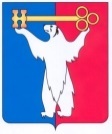 АДМИНИСТРАЦИЯ ГОРОДА НОРИЛЬСКАКРАСНОЯРСКОГО КРАЯПОСТАНОВЛЕНИЕ14.07.2023                                             г. Норильск 			                         № 349О внесении изменений в постановление Администрации города Норильска от 22.10.2019 № 496В целях приведения в соответствие с требованиями Федерального закона 
от 27.07.2010 № 210-ФЗ «Об организации предоставления государственных 
и муниципальных услуг», распоряжения Правительства Красноярского края 
от 14.01.2022 № 17-р «Об утверждении Перечня массовых социально значимых услуг Красноярского края, подлежащих переводу в электронный формат», ПОСТАНОВЛЯЮ:1. Внести в постановление Администрации города Норильска от 22.10.2019 № 496 «Об утверждении административного регламента предоставления муниципальными общеобразовательными учреждениями, подведомственными Управлению общего и дошкольного образования Администрации города Норильска, муниципальной услуги по зачислению в муниципальные общеобразовательные учреждения» (далее – Постановление) следующие изменения:1.1. Наименование Постановления изложить в следующей редакции:«Об утверждении Административного регламента предоставления муниципальной образовательной организацией, реализующей образовательные программы начального общего, основного общего и среднего общего образования 
на территории муниципального образования город Норильск, муниципальной услуги «Прием заявлений о зачислении в муниципальные образовательные организации муниципального образования город Норильск, реализующие программы общего образования»».1.2. Пункт 1 Постановления изложить в следующей редакции:«1. Утвердить Административный регламент предоставления муниципальной образовательной организацией, реализующей образовательные программы начального общего, основного общего и среднего общего образования на территории муниципального образования город Норильск, муниципальной услуги «Прием заявлений о зачислении в муниципальные образовательные организации муниципального образования город Норильск, реализующие программы общего образования».».2. Административный регламент предоставления муниципальными общеобразовательными учреждениями, подведомственными Управлению общего 
и дошкольного образования Администрации города Норильска, муниципальной услуги по зачислению в муниципальные общеобразовательные учреждения, утвержденный Постановлением, изложить в редакции согласно приложению 
к настоящему постановлению (далее – Административный регламент).3. Управлению общего и дошкольного образования Администрации города Норильска:3.1. совместно с Управлением информатизации и связи Администрации города Норильска в целях информирования о предоставлении муниципальной услуги обеспечить размещение сведений в объеме и порядке, установленном Административным регламентом;3.2. обеспечить осуществление текущего контроля за соблюдением 
и исполнением Административного регламента, иных нормативных правовых актов, устанавливающих требования к предоставлению муниципальной услуги, предусмотренной Административным регламентом, в частности, путем издания 
(в срок не позднее 10 рабочих дней со дня издания настоящего постановления) правового акта, предусмотренного пунктом 25.1 Административного регламента, утвержденного Постановлением (в редакции настоящего постановления), а также организации исполнения такого контроля;3.3. определить в срок не позднее 10 рабочих дней со дня издания настоящего постановления подчиненное должностное лицо (подчиненных должностных лиц), уполномоченное на прием, регистрацию, рассмотрение жалоб на решения, действия (бездействия) соответствующих органов, организаций, их должностных лиц 
в соответствии с пунктом 28.7 Административного регламента;3.4. определить в срок не позднее 10 рабочих дней со дня издания настоящего постановления подчиненное должностное лицо (подчиненных должностных лиц), уполномоченное для размещения в федеральной информационной системе досудебного (внесудебного) обжалования сведений в соответствии с постановлением Правительства Российской Федерации от 20.11.2012 № 1198, пунктом 30.2 Административного регламента, утвержденного Постановлением (в редакции настоящего постановления).4. Заместителю Главы города Норильска по общественно-политической работе обеспечить в соответствии с требованиями постановления Правительства Российской Федерации от 27.09.2011 № 797, соглашения о взаимодействии между краевым государственным бюджетным учреждением «Многофункциональный центр предоставления государственных и муниципальных услуг» и Администрацией города Норильска информирование указанного многофункционального центра 
об изменениях Административного регламента предоставления муниципальной услуги согласно настоящему постановлению в срок не позднее 5 рабочих дней после опубликования настоящего постановления в газете «Заполярная правда». 5. Опубликовать настоящее постановление в газете «Заполярная правда» 
и разместить его на официальном сайте муниципального образования город Норильск.6. Настоящее постановление вступает в силу после его официального опубликования в газете «Заполярная правда».Глава города Норильска	Д.В. КарасевПриложениек постановлениюАдминистрации города Норильскаот 14.07.2023 №349УТВЕРЖДЕНпостановлениемАдминистрации города Норильскаот 22.10.2019 № 496Административный регламент предоставления муниципальной образовательной организацией, реализующей образовательные программы начального общего, основного общего
и среднего общего образования на территории муниципального образования
город Норильск, муниципальной услуги «Прием заявлений о зачислении в муниципальные образовательные организации муниципального образования город Норильск, реализующие программы общего образования» I. ОБЩИЕ ПОЛОЖЕНИЯ1. Предмет регулирования Административного регламента1.1. Настоящий Административный регламент регулирует отношения, возникающие в связи с предоставлением услуги «Прием заявлений о зачислении 
в муниципальные образовательные организации муниципального образования город Норильск, реализующие программы общего образования» 
(далее – Административный регламент, Услуга), разработан в целях повышения качества и доступности предоставления Услуги, определяет стандарт, сроки 
и последовательность действий (административных процедур), формы контроля 
за предоставлением Услуги, досудебный (внесудебный) порядок обжалования решений и действий (бездействий) образовательных организаций и их должностных лиц при осуществлении полномочий по ее предоставлению. 1.2. Настоящий Административный регламент регулирует отношения, возникающие между муниципальной образовательной организацией, реализующей образовательные программы начального общего, основного общего и среднего общего образования (далее – Организация) и гражданами Российской Федерации, иностранными гражданами, лицами без гражданства либо их уполномоченными представителями, обратившимися в Организацию с заявлением о предоставлении Услуги (далее – заявление), по приему заявлений о зачислении в муниципальные образовательные организации, реализующие программы общего образования.2. Круг заявителей2.1. Лицами, имеющими право на получение Услуги, являются граждане Российской Федерации, иностранные граждане, лица без гражданства либо 
их уполномоченные представители, обратившиеся в Организацию с заявлением 
о предоставлении Услуги (далее – заявитель). 2.2. Категории заявителей, имеющих право на получение Услуги: 2.2.1. Родители (законные представители), дети которых имеют внеочередное право на получение Услуги Организации, имеющей интернат, в соответствии
с пунктом 5 статьи 44 Закона Российской Федерации от 17.01.1992 № 2202-1 
«О прокуратуре Российской Федерации», пунктом 3 статьи 19 Закона Российской Федерации от 26.06.1992 № 3132-1 «О статусе судей в Российской Федерации», частью 25 статьи 35 Федерального закона от 28.12.2010 № 403-ФЗ «О Следственном комитете Российской Федерации». 2.2.2. Родители (законные представители), дети которых зарегистрированы органами регистрационного учета по месту жительства или пребывания 
на территории муниципального образования город Норильск, имеющие первоочередное право на получение Услуги Организации, предусмотренное в абзаце втором части 6 статьи 19 Федерального закона от 27.05.1998 № 76-ФЗ «О статусе военнослужащих», частью 6 статьи 46 Федерального закона от 07.02.2011 № 3-ФЗ «О полиции», детям сотрудников органов внутренних дел, не являющихся сотрудниками полиции, и детям, указанным в части 14 статьи 3 Федерального закона от 30.12.2012 № 283-ФЗ «О социальных гарантиях сотрудникам некоторых федеральных органов исполнительной власти и внесении изменений 
в законодательные акты Российской Федерации». 2.2.3. Родители (законные представители), дети которых имеют преимущественное право на получение Услуги Организации, предусмотренное частью 3.1 статьи 67, частью 6 статьи 86, Федерального закона от 29.12.2012 
№ 273-ФЗ «Об образовании в Российской Федерации» (далее – Закон 
об образовании). 2.2.4. Родители (законные представители), дети которых зарегистрированы органами регистрационного учета по месту жительства или пребывания 
на территории муниципального образования город Норильск, и проживающие 
на территории, закрепленной за Организацией. 2.2.5. Родители (законные представители), дети которых не проживают 
на территории, закрепленной за Организацией. 2.2.51. К категории заявителей, перечисленных в пунктах 2.2.1-2.2.5 настоящего Административного регламента, относятся также супруг/супруга лица, являющегося родителем (законным представителем) ребенка соответствующей категории детей, и принимающего участие в специальной военной операции 
(далее – СВО).2.2.6. Совершеннолетние лица, не получившие начального общего, основного общего и (или) среднего общего образования и имеющие право на получение образования соответствующего уровня, зарегистрированные органами регистрационного учета по месту жительства или пребывания на территории муниципального образования город Норильск, и проживающие на территории, закрепленной за Организацией. 2.2.7. Совершеннолетние лица, не получившие начального общего, основного общего и (или) среднего общего образования и имеющие право на получение образования соответствующего уровня, зарегистрированные органами регистрационного учета по месту жительства или пребывания на территории муниципального образования город Норильск, и не проживающие на территории, закрепленной за Организацией.2.3. В первоочередном порядке предоставляются места в Организацию:а) детям, указанным в абзаце втором части 6 статьи 19 Федерального закона
от 27.05.1998 № 76-ФЗ «О статусе военнослужащих», по месту жительства их семей;б) по месту жительства детям, указанным в части 6 статьи 46 Федерального закона от 07.02.2011 № 3-ФЗ «О полиции», детям сотрудников органов внутренних дел, не являющихся сотрудниками полиции, и детям, указанным в части 14 статьи 3 Федерального закона от 30.12.2012 № 283-ФЗ «О социальных гарантиях сотрудникам некоторых федеральных органов исполнительной власти и внесении изменений в законодательные акты Российской Федерации».2.4. Во внеочередном порядке предоставляются места в Организацию, имеющую интернат: детям прокуроров, в соответствии с пунктом 5 статьи 44 Федерального закона от 17.01.1992 № 2202-I «О прокуратуре Российской Федерации»; детям сотрудников Следственного комитета, в соответствии с частью 20 статьи 35 Федерального закона от 28.12.2010 № 403-ФЗ «О Следственном комитете Российской Федерации»; детям судей, в соответствии с пунктом 3 статьи 19 Закона Российской Федерации от 26.06.1992 № 3132-1 «О статусе судей 
в Российской Федерации».3. Требования к порядку информирования о предоставлении Услуги 3.1. К информации по вопросам предоставления Услуги относится следующая информация: перечень нормативных правовых актов, регулирующих деятельность по предоставлению Услуги; перечень документов, необходимых для предоставления Услуги; образцы оформления документов, необходимых для получения Услуги; перечень оснований для отказа в приеме документов, а также перечень оснований для отказа в предоставлении Услуги; срок предоставления Услуги; порядок обжалования решений и действий (бездействия) должностных лиц Организации, предоставляющих Услугу. 3.2. Информация по вопросам предоставления Услуги размещается 
в федеральной государственной информационной системе «Федеральный реестр государственных и муниципальных услуг (функций)» (далее – Реестр государственных и муниципальных услуг (функций), в открытом доступе 
в федеральной государственной информационной системе «Единый портал государственных и муниципальных услуг (функций)» https://www.gosuslugi.ru, 
на региональном портале государственных и муниципальных услуг www.gosuslugi.krskstate.ru (далее – Портал, Порталы), на официальных сайтах уполномоченного органа муниципальной власти и Организации https://www.norilsk-city.ru, на информационных стендах Организации, в помещениях многофункциональных центров предоставления государственных и муниципальных услуг (далее – МФЦ). 3.3. Организация размещает на официальном сайте в информационно-телекоммуникационной сети «Интернет», и информационном стенде: 3.3.1. распоряжение Администрации города Норильска о закреплении муниципальных образовательных учреждений за территориями муниципального образования город Норильск, издаваемое не позднее 15 марта текущего года, 
в течение 10 календарных дней с момента издания; 3.3.2. информацию о количестве мест в первых классах не позднее 10 календарных дней с момента издания распоряжения Администрации города Норильска о закреплении муниципальных образовательных учреждений 
за территориями муниципального образования город Норильск (указано
в пункте 3.3.1 настоящего Административного регламента); 3.3.3. информацию о наличии свободных мест в первых классах для приема детей, не проживающих на закрепленной территории, не позднее 5 июля текущего года; 3.3.4. образец заявления о приеме на обучение в Организацию; 3.3.5. справочную информацию, в том числе информацию о месте нахождения и графике работы, справочные телефоны, адреса официальных сайтов, адреса электронной почты Организации, Управления общего и дошкольного образования Администрации города Норильска. 3.4. На Порталах и официальных сайтах Управления общего и дошкольного образования Администрации города Норильска, Организации, в целях информирования заявителей по вопросам предоставления Услуги размещается следующая информация: 3.4.1. исчерпывающий и конкретный перечень документов, необходимых 
для предоставления Услуги, требования к оформлению указанных документов, 
а также перечень документов, которые заявитель вправе представить по своему усмотрению; 3.4.2. перечень групп лиц, имеющих право на получение Услуги; 3.4.3. срок предоставления Услуги; 3.4.4. результаты предоставления Услуги, порядок представления документа, являющегося результатом предоставления Услуги; 3.4.5. исчерпывающий перечень оснований для отказа в приеме документов, необходимых для предоставления Услуги, а также основания для приостановления или отказа в предоставлении Услуги; 3.4.6. информация о праве на досудебное (внесудебное) обжалование действий (бездействия) и решений, принятых (осуществляемых) в ходе предоставления Услуги; 3.4.7. формы заявлений, используемые при предоставлении Услуги; 3.5. На официальном сайте Управления общего и дошкольного образования Администрации города Норильска и Организации дополнительно размещаются: 3.5.1. полное наименование и почтовый адрес Организации, Управления общего и дошкольного образования Администрации города Норильска; 3.5.2. номера телефонов-автоинформаторов (при наличии), справочные номера телефонов Организации; 3.5.3. режим работы Организации, график работы работников Организации, график личного приема заявителей; 3.5.4. выдержки из нормативных правовых актов, содержащих нормы, регулирующие деятельность Организации по предоставлению Услуги; 3.5.5. Устав Организации, лицензия на осуществление образовательной деятельности, со свидетельством о государственной аккредитации, общеобразовательные программы и другие документы, регламентирующие осуществление образовательной деятельности, права и обязанности обучающихся; 3.5.6. порядок и способы предварительной записи по вопросам предоставления Услуги, на получение Услуги; 3.5.7. текст Административного регламента с приложениями; 3.5.8. краткое описание порядка предоставления Услуги; 3.5.9. информация о возможности участия заявителей в оценке качества предоставления Услуги, в том числе в оценке эффективности деятельности руководителя Организации, а также справочно-информационные материалы, содержащие сведения о порядке и способах проведения оценки. 3.6. При информировании о порядке предоставления Услуги по телефону работник Организации, приняв вызов по телефону, представляется: называет фамилию, имя, отчество (при наличии), должность, наименование Организации. Работник Организации обязан сообщить заявителю график работы, точные почтовый и фактический адреса Организации, способ проезда к Организации, способы предварительной записи для приема по вопросу предоставления Услуги, требования к письменному обращению. Информирование по телефону о порядке предоставления Услуги осуществляется в соответствии с режимом и графиком работы Организации. При невозможности ответить на поставленные заявителем вопросы, телефонный звонок переадресовывается (переводится) на другого работника Организации либо обратившемуся сообщается номер телефона, по которому можно получить необходимую информацию. При устном обращении заявителя (лично или по телефону) работник Организации, осуществляющий консультирование, подробно и в вежливой (корректной) форме информирует обратившегося по интересующим вопросам. Если подготовка ответа требует продолжительного времени, работник Организации предлагает заявителю один из следующих вариантов дальнейших действий: - изложить обращение в письменной форме; - назначить другое время для консультаций. Работник Организации не вправе осуществлять информирование, выходящее за рамки стандартных процедур и условий предоставления Услуги, и влияющее прямо или косвенно на принимаемое решение. Продолжительность информирования по телефону не должна превышать 
10 минут. 3.7. При ответах на устные обращения, в том числе на телефонные звонки, 
по вопросам о порядке предоставления Услуги работником Организации, обратившемуся сообщается следующая информация: 3.7.1. о перечне лиц, имеющих право на получение Услуги; 3.7.2. о нормативных правовых актах, регулирующих вопросы предоставления Услуги (наименование, дата и номер принятия нормативного правового акта); 3.7.3. о перечне документов, необходимых для получения Услуги; 3.7.4. о сроках предоставления Услуги; 3.7.5. об основаниях для отказа в приеме документов, необходимых 
для предоставления Услуги; 3.7.6. об основаниях для приостановления предоставления Услуги, для отказа в предоставлении Услуги; 3.7.7. о месте размещения информации по вопросам предоставления Услуги на Порталах, официальных сайтах Управления общего и дошкольного образования Администрации города Норильска и Организации. 3.8. Организация разрабатывает информационные материалы по порядку предоставления Услуги и размещает их в помещениях Организации, предназначенных для приема заявителей, а также иных организациях всех форм собственности по согласованию с указанными организациями и обеспечивает 
их своевременную актуализацию. 3.9. Доступ к информации о сроках и порядке предоставления Услуги осуществляется без выполнения заявителем каких-либо требований, в том числе 
без использования программного обеспечения, установка которого на технические средства заявителя требует заключения лицензионного или иного соглашения 
с правообладателем программного обеспечения, предусматривающего взимание платы, регистрацию или авторизацию заявителя, или предоставление 
им персональных данных. 3.10. Консультирование по вопросам предоставления Услуги, услуг, которые являются необходимыми и обязательными для предоставления Услуги, информирование о ходе предоставления указанных услуг работниками Организации осуществляется бесплатно. 3.11. Информация о ходе рассмотрения заявления о предоставлении Услуги 
и о результатах предоставления Услуги может быть получена заявителем 
(его представителем) в личном кабинете на Портале, а также в соответствующей Организации при обращении заявителя лично, по телефону, посредством электронной почты. 3.12. При предоставлении Услуги, работнику Организации запрещается требовать от заявителя осуществления действий, в том числе согласований, необходимых для получения Услуги и связанных с обращением в иные государственные органы и организации, за исключением получения услуг, включенных в перечень услуг, которые являются необходимыми и обязательными для предоставления Услуги.II. СТАНДАРТ ПРЕДОСТАВЛЕНИЯ УСЛУГИ4. Наименование Услуги4.1. Услуга «Прием заявлений о зачислении в муниципальные образовательные организации муниципального образования город Норильск, реализующие программы общего образования». 5. Наименование организаций, предоставляющих Услугу5.1. Услуга предоставляется муниципальными образовательными организациями, подведомственными Управлению общего и дошкольного образования Администрации города Норильска (далее – Уполномоченный орган), информация о которых приведена в Приложении № 8 к настоящему Административному регламенту.6. Описание результата предоставления Услуги6.1. Результатом предоставления Услуги является: 6.1.1.	прием заявления о зачислении в Организацию для получения начального общего, основного общего и среднего общего образования; мотивированный отказ в приеме заявления о зачислении в Организацию 
для получения начального общего, основного общего и среднего общего образования. Решение о приеме заявления оформляется по форме, согласно Приложению 
№ 1 к настоящему Административному регламенту. Решение об отказе в приеме заявления оформляется по форме, согласно Приложению № 2 к настоящему Административному регламенту. 6.1.2. распорядительный акт о приеме на обучение или мотивированный отказ в приеме на обучение в Организацию для получения начального общего, основного общего и среднего общего образования: Решение о приеме на обучение в Организацию оформляется по форме, согласно Приложению № 3 к настоящему Административному регламенту. Решение об отказе в предоставлении Услуги оформляется по форме, согласно Приложению № 4 к настоящему Административному регламенту. 6.1.3. уведомление о приеме на обучение или о мотивированном отказе 
в приеме на обучение, в случае направления заявления через Портал. 6.2. Организация в течение трех рабочих дней со дня издания распорядительного акта о приеме на обучение направляет заявителю один 
из результатов. 7. Срок и порядок регистрации заявления о предоставлении Услуги7.1. Регистрация заявления по Услуге осуществляется автоматически в день обращения заявителя на Портал. При подаче заявления через Портал временем подачи заявления является время регистрации заявления на Портале. Регистрация заявления о предоставлении Услуги, поданного через Портал, осуществляется Организацией в журнале регистрации заявлений согласно режиму работы Организации в срок не более 1 рабочего дня. Заявление о предоставлении Услуги, поступившее после окончания рабочего дня Организации либо в нерабочий день, регистрируется в Организации в первый рабочий день. Заявителем, имеющим детей одного года рождения или зачисляемых в один год в одну Организацию, оформляются заявления на каждого ребенка. Заявитель вправе подать заявление в несколько Организаций. При подаче заявлений в каждую Организацию на одного ребенка оформляются отдельные заявления. 7.2. Заявление о предоставлении Услуги при очном обращении в Организацию регистрируется Организацией в журнале регистрации заявлений в соответствии 
с режимом работы Организации. 7.3. Заявление о предоставлении Услуги через операторов почтовой связи общего пользования заказным письмом с уведомлением о вручении регистрируется Организацией в журнале регистрации заявлений при поступлении заявления 
в Организацию. 7.4. В случае поступления заявлений о предоставлении услуги до начала приема заявлений, заказные письма хранятся в Организации и регистрируются
в журнале регистрации заявлений со дня начала приема заявлений. Все заявления, независимо от способа подачи, должны быть зарегистрированы в журнале регистрации заявлений. 7.5. После регистрации заявления о предоставлении Услуги и перечня документов, представленных через МФЦ, заявителю в день обращения 
в Организацию выдается (направляется на электронную почту) уведомление, которое оформляется в соответствии с Приложением № 1 к настоящему Административному регламенту, заверенное подписью уполномоченного работника Организации, ответственного за прием заявлений о приеме на обучение.8. Срок предоставления Услуги8.1. Период приема и регистрации заявлений о предоставлении Услуги установлен нормативными правовыми актами, указанными в пункте 9.1 настоящего Административного регламента: 8.1.1. для заявителей, указанных в подпунктах 2.2.1 - 2.2.4 пункта 2.2 настоящего Административного регламента, – с 1 (Первого) апреля и завершается не позднее 30 (Тридцатого) июня текущего года при приеме заявления о зачислении в 1 (Первый) класс; 8.1.2. для заявителей, указанных в подпункте 2.2.5 пункта 2.2 настоящего Административного регламента, – с 6 (Шестого) июля до момента заполнения свободных мест, но не позднее 5 (Пятого) сентября текущего года при приеме заявления о зачислении в 1 (Первый) класс; 8.1.3. прием заявлений о зачислении в первые - одиннадцатые (двенадцатые) классы на текущий учебный год осуществляется в течение всего учебного года. 8.2. Срок предоставления Услуги: 8.2.1 по приему в 1 (Первый) класс – не более 3 (Трех) рабочих дней с момента завершения приема заявлений и издания распорядительного акта о приеме 
на обучение ребенка в образовательную организацию в части приема детей заявителей, указанных подпунктах 2.2.1 - 2.2.5 пункта 2.2 настоящего Административного регламента; 8.2.2. по приему в 1 (Первый) класс – не более 3 (Трех) рабочих дней с момента завершения приема заявлений и издания распорядительного акта о приеме 
на обучение поступающего в образовательную организацию в части приема заявителей, указанных подпунктах 2.2.6, 2.2.7 пункта 2.2 настоящего Административного регламента (далее – поступающий); 8.3. С целью снижения нагрузки на региональные информационные системы при подаче заявления о предоставлении Услуги в электронной форме посредством Портала, Министерство цифрового развития Красноярского края устанавливает время начала приема заявлений о предоставлении Услуги через Портал. 9. Нормативные правовые акты, регулирующие предоставление Услуги9.1. Перечень нормативных правовых актов, регулирующих предоставление Услуги (с указанием их реквизитов и источников официального опубликования) указан в Приложении № 5 к настоящему Административному регламенту. 10. Исчерпывающий перечень документов, необходимых для предоставления Услуги, подлежащих предоставлению заявителем10.1. Перечень документов (все документы представляются на русском языке или вместе с заверенным в установленном порядке переводом на русский язык), необходимых для предоставления заявителем: 10.1.1. заявление о предоставлении Услуги по форме, приведенной 
в Приложении № 6 к настоящему Административному регламенту; 10.1.2. копию документа, удостоверяющего личность родителя (законного представителя) ребенка или иного лица, указанного в пункте 2.2.51 настоящего Административного регламента, или поступающего; 10.1.3. копию свидетельства о рождении ребенка или документа, подтверждающего родство заявителя; 10.1.4. при реализации ребенком (в том числе усыновленным (удочеренным) или находящимся под опекой или попечительством в семье, включая приемную семью либо в случаях, предусмотренных законами субъектов Российской Федерации, патронатную семью), права преимущественного приема на обучение 
по основным образовательным программам общего образования в Организацию, 
в которой обучаются его брат и (или) сестра (полнородные и неполнородные, усыновленные (удочеренные), дети, опекунами (попечителями) которых являются родители (законные представители) этого ребенка, или дети, родителями (законными представителями) которых являются опекуны (попечители) этого ребенка (далее – братья и (или) сестры), предоставляются следующий подтверждающий наличие указанного права документ:- свидетельство о рождении ребенка, выданное на территории Российской Федерации, содержащего реквизиты записи акта о рождении брата (братьев) 
и (или) сестры (сестер); - для иностранных граждан – документ, удостоверяющий личность ребенка 
и подтверждающий законность представления прав ребенка, содержащего реквизиты записи акта о рождении брата (братьев) и (или) сестры (сестер);10.1.5. копию документа, подтверждающего установление опеки 
или попечительства (при необходимости); 10.1.6. копию документа о регистрации ребенка или поступающего по месту жительства или по месту пребывания на закрепленной территории или справку 
о приеме документов для оформления регистрации по месту жительства (в случае приема на обучение ребенка или поступающего, проживающего на закрепленной территории); 10.1.7. копии документов, подтверждающих право внеочередного, первоочередного приема на обучение по основным общеобразовательным программам (справку с места работы родителя (ей) (законного (ых) представителя (ей) ребенка (при наличии права внеочередного или первоочередного приема на обучение)) или, в отношении категории детей, перечисленных в части 6 статьи 86 Закона об образовании, – преимущественного приема на обучение по образовательным программам основного общего и среднего общего образования, интегрированным с дополнительными общеразвивающими программами, имеющими целью подготовку несовершеннолетних граждан к военной или иной государственной службе, в том числе к государственной службе российского казачества; 10.1.8. копию заключения психолого-медико-педагогической комиссии 
(при наличии); 10.1.9. при приеме на обучение по образовательным программам среднего общего образования представляется аттестат об основном общем образовании, выданный в установленном порядке; 10.1.10. Родитель(и) (законный(ые) представитель(и) ребенка, являющегося иностранным гражданином или лицом без гражданства, дополнительно предъявляет(ют) документ, подтверждающий родство заявителя(ей) (или законность представления прав ребенка), и документ, подтверждающий право ребенка 
на пребывание в Российской Федерации;10.1.10.1 копию свидетельства о заключении брака, в том числе выданное компетентными органами иностранного государства (при необходимости подтверждения регистрации брака с лицом, принимающим участие в СВО);10.1.10.2 личное дело, документы, содержащие информацию об успеваемости ребенка или поступающего в текущем учебном году (выписка из классного журнала с текущими отметками и результатами промежуточной аттестации), заверенные печатью Организации и подписью ее руководителя (уполномоченного им лица) 
(при переводе из одной Организации в другую);10.1.11. Родитель(и) (законный(ые) представитель(и) ребенка 
или поступающий имеют право по своему усмотрению представлять другие документы. 10.1.12. Не допускается требовать предоставление других документов 
в качестве основания для приема на обучение по основным общеобразовательным программам. 10.2. При посещении Организации и (или) очном взаимодействии 
с уполномоченными должностными лицами Организации заявитель предъявляет оригиналы документов, указанных в подпунктах 10.1.2 - 10.1.102 настоящего пункта. При подаче заявления о предоставлении Услуги в электронной форме посредством Портала пользователь проходит авторизацию посредством федеральной государственной информационной системы «Единая система идентификации и аутентификации в инфраструктуре, обеспечивающей информационно-технологическое взаимодействие информационных систем, используемых для предоставления государственных и муниципальных услуг 
в электронной форме» (далее – ЕСИА) и должен иметь подтвержденную учетную запись. При подаче заявления посредством Портала необходимо подтвердить документы при посещении Организации (после приглашения, направленного 
в личный кабинет). 10.3. В случае, если для предоставления Услуги необходима обработка персональных данных лица, не являющегося заявителем, и, если в соответствии 
с законодательством Российской Федерации обработка таких персональных данных может осуществляться с согласия указанного лица, при обращении за получением Услуги заявитель дополнительно представляет документы, подтверждающие получение согласия указанного лица или его законного представителя на обработку персональных данных указанного лица, согласно Приложению № 9 к настоящему Административному регламенту. Документы, подтверждающие получение согласия, могут быть представлены в том числе в форме электронного документа. При подаче заявления на оказание Услуги через Портал подтверждение согласия на обработку персональных данных осуществляется на интерактивной форме Услуги. 10.4. Организации запрещено требовать у заявителя: 10.4.1. представления документов или информации, или осуществления действий, представление или осуществление которых не предусмотрено нормативными правовыми актами Российской Федерации нормативными правовыми актами Красноярского края, муниципального образования город Норильск, настоящим Административным регламентом для предоставления Услуги; 10.4.2. представления документов и информации, которые находятся 
в распоряжении Организации, государственных органов, органов местного самоуправления и (или) подведомственных государственным органам и органам местного самоуправления организаций, участвующих в предоставлении Услуги, 
за исключением документов, включенных в определенный частью 6 статьи 7 Федерального закона от 27.07.2010 № 210-ФЗ «Об организации предоставления государственных и муниципальных услуг» (далее – Федеральный закон № 210-ФЗ) (Заявитель вправе представить указанные документы и информацию в Организацию по собственной инициативе); 10.4.3. осуществления действий, в том числе согласований, необходимых 
для получения Услуги и связанных с обращением в иные государственные органы, органы местного самоуправления, организации, за исключением получения услуг 
и получения документов и информации, предоставляемых в результате предоставления таких услуг, указанных в подразделе 15 настоящего Административного регламента; 10.4.4. представления документов и информации, отсутствие и (или) недостоверность которых не указывались при первоначальном отказе в приеме документов, необходимых для предоставления Услуги, либо в предоставлении Услуги, за исключением следующих случаев: а) изменение требований нормативных правовых актов, касающихся предоставления Услуги, после первоначальной подачи заявления; б) наличие ошибок в заявлении и документах, поданных заявителем после первоначального отказа в приеме документов, необходимых для предоставления Услуги, либо в предоставлении Услуги и не включенных в представленный ранее комплект документов, необходимых для предоставления Услуги; в) истечение срока действия документов или изменение информации после первоначального отказа в приеме документов, необходимых для предоставления Услуги, либо в предоставлении Услуги; г) выявление документально подтвержденного факта (признаков) ошибочного или противоправного действия (бездействия) работников Организации 
при первоначальном отказе в приеме документов, необходимых для предоставления Услуги, либо в предоставлении Услуги, о чем в письменном виде за подписью руководителя Организации, предоставляющего Услугу, при первоначальном отказе в приеме документов, необходимых для предоставления Услуги, уведомляется заявитель, а также приносятся извинения за доставленные неудобства. 10.4.5. предоставления на бумажном носителе документов и информации, электронные образы которых ранее были заверены в соответствии с пунктом 7.2 части 1 статьи 16 Федерального закона № 210-ФЗ, за исключением случаев, если нанесение отметок на такие документы либо их изъятие является необходимым условием предоставления Услуги и иных случаев, установленных федеральными законами. 10.5. Документы, составленные на иностранном языке, подлежат переводу на русский язык. Верность перевода, подлинность подписи переводчика свидетельствуются в порядке, установленном законодательством Российской Федерации о нотариате.11. Исчерпывающий перечень документов и сведений, необходимых для предоставления Услуги, которые находятся в распоряжении государственных органов, органов местного самоуправления или организаций11.1. В целях представления и получения документов и информации 
для предоставления Услуги, которые находятся в распоряжении органов власти, органов местного самоуправления или организаций, осуществляется межведомственное информационное взаимодействие с целью запроса сведений, подтверждающих государственную регистрацию на территории Российской Федерации рождения ребенка (детей), в связи с рождением которого(-ых) возникло право на предоставление Услуги или сведения и (или) документы, подтверждающих родственные связи между ребенком и родителем (законным представителем) 
(в случае, если не прослеживаются родственные связи между ребенком и родителем (законным представителем), – свидетельства (информации) о заключении брака или свидетельства (информации) об установлении отцовства, или свидетельства (информации) о расторжении брака, или свидетельства (информации) о перемене имени, или свидетельства (информации) об усыновлении (удочерении), в случаях, когда перечисленные акты гражданского состояния регистрировались 
на территории Российской Федерации, или документа, подтверждающего установление опеки или попечительства.11.2. Непредставление (несвоевременное представление) органами государственной власти, органами местного самоуправления или организациями 
по межведомственному информационному запросу документов и информации 
не может являться основанием для отказа в предоставлении заявителю Услуги. 11.3. Работники, указанных в пункте 11.2 настоящего Административного регламента органов и организаций, не представившие (несвоевременно представившие) запрошенные и находящиеся в их распоряжении документ 
или информацию, подлежат административной, дисциплинарной или иной ответственности в соответствии с законодательством Российской Федерации. 11.4. Документы, указанные в пункте 11.1 настоящего Административного регламента, могут быть представлены заявителем самостоятельно по собственной инициативе. Непредставление заявителем указанных документов не является основанием для отказа заявителю в предоставлении Услуги. 12. Исчерпывающий перечень оснований для отказа в приеме и регистрации документов, необходимых для предоставления Услуги12.1. Основаниями для отказа в приеме документов, необходимых 
для предоставления Услуги, являются: 12.1.1. обращение за предоставлением иной услуги; 12.1.2. заявителем представлен неполный комплект документов, необходимых для предоставления Услуги; 12.1.3. документы, необходимые для предоставления Услуги, утратили силу (документ, удостоверяющий личность заявителя либо его представителя, документ, удостоверяющий полномочия представителя заявителя); 12.1.4. наличие противоречий между сведениями, указанными в заявлении, 
и сведениями, указанными в приложенных к нему документах; 12.1.5. документы содержат подчистки и исправления текста, не заверенные 
в порядке, установленном законодательством Российской Федерации, текст письменного заявления не поддается прочтению, заявление заполнено 
не полностью; 12.1.6. документы содержат повреждения, наличие которых не позволяет 
в полном объеме использовать информацию и сведения, содержащиеся в документах для предоставления Услуги; 12.1.7. некорректное заполнение обязательных полей в заявлении (отсутствие заполнения, недостоверное, неполное либо неправильное, не соответствующее требованиям, установленным настоящим Административным регламентом); 12.1.8. заявление подано лицом, не имеющим полномочий представлять интересы заявителя в соответствии с пунктом 2 настоящего Административного регламента; 12.1.9. несоответствие категории заявителей, указанных в пункте 2.2 настоящего Административного регламента; 12.1.10. поступление заявления, аналогично ранее зарегистрированному заявлению, срок предоставления Услуги по которому не истек на момент поступления такого заявления; 12.1.11. заявление подано за пределами периода, указанного в пункте 8.1 настоящего Административного регламента; 12.1.12. несоответствие документов, указанных в пункте 10.1 настоящего Административного регламента, по форме или содержанию требованиям законодательства Российской Федерации; 12.1.13. обращение заявителя в Организацию, реализующую исключительно адаптированную программу, с заявлением о приеме на образовательную программу, не предусмотренную в Организации; 12.1.14. несоответствие возраста ребенка, в интересах которого действует родитель (законный представитель), требованиям действующего законодательства (ребенок не достиг возраста 6 лет и 6 месяцев или уже достиг возраста 8 лет 
на момент начала получения начального общего образования) при отсутствии разрешения на прием ребенка в Организацию.13. Исчерпывающий перечень оснований для приостановления или отказа 
в предоставлении Услуги13.1. Основания для приостановления предоставления Услуги отсутствуют. 13.2. Основаниями для отказа в предоставлении Услуги являются: 13.2.1. несоответствие возраста ребенка, в интересах которого действует родитель (законный представитель), требованиям действующего законодательства (ребенок не достиг возраста 6 лет и 6 месяцев или уже достиг возраста 8 лет 
на момент начала получения начального общего образования) при отсутствии разрешения на прием ребенка в Организацию; 13.2.2. отзыв заявления по инициативе заявителя; 13.2.3. отсутствие в Организации свободных мест, за исключением случаев, предусмотренных частями 5 и 6 статьи 67 и статьей 88 Закона об образовании. 13.3. Заявитель вправе отказаться от получения Услуги на основании письменного заявления, написанного в свободной форме, поданного способом, предусмотренным настоящим Административным регламентом и действующим законодательством, либо посредством Портала с использованием специальной интерактивной формы. На основании поступившего заявления об отказе 
от предоставления Услуги уполномоченным работником Организации принимается решение об отказе в предоставлении Услуги. Отказ в предоставлении Услуги 
не препятствует повторному обращению за предоставлением Услуги. 14. Порядок, размер и основания взимания государственной пошлины 
или иной платы за предоставление Услуги14.1. Услуга предоставляется бесплатно. 15. Перечень услуг, которые являются необходимыми и обязательными для предоставления Услуги, способы их получения, в том числе в электронной форме, порядок их предоставления, а также порядок, размер и основания взимания платы за предоставление таких услуг15.1. Услуги, которые являются необходимыми и обязательными 
для предоставления Услуги, отсутствуют.16. Способы подачи заявителем документов, 
необходимых для получения Услуги16.1. Обращение заявителя посредством Портала:16.1.1. для получения Услуги заявитель на Портале заполняет заявление 
в электронном виде с использованием специальной интерактивной формы; 16.1.2. заявитель уведомляется о получении Организацией заявления посредством направления уведомления в личный кабинет об изменении статуса рассмотрении заявления на Портале; 16.1.3. для подтверждения информации, указанной при заполнении интерактивной формы заявления, заявителю необходимо посетить Организацию 
с оригиналами документов в срок, установленный Организаций. Уведомление 
о сроках предоставления оригиналов документов направляется Организацией 
в личный кабинет заявителя на Портале. 16.1.4. решение о предоставлении Услуги принимается Организацией 
на основании документов, поданных заявителем, сведений, находящихся 
в распоряжении иных органов государственной власти, органов местного самоуправления, организаций и полученных Организацией посредством государственных информационных систем. 16.2. При поступлении в Организацию от заявителя заявления иными способами предоставление Услуги осуществляется в порядке и сроки, предусмотренные настоящим Административным регламентом и действующим законодательством. Документы, необходимые для предоставления Услуги, прилагаемые к заявлению, оформляются в соответствии с требованиями гражданского законодательства Российской Федерации. 17. Способы получения заявителем результатов предоставления Услуги17.1. Заявитель уведомляется о ходе рассмотрения результата предоставления Услуги следующими способами: 17.1.1. через личный кабинет на Портале; 17.1.2. по электронной почте; 17.1.3. почтовым отправлением; 17.1.4. в структурном подразделении МФЦ; 17.1.5. личное обращение в Организацию. Результат предоставления Услуги независимо от принятого решения направляется заявителю в личный кабинет на Портале в форме уведомления 
с присвоением соответствующего статуса рассмотрения заявления. Заявитель дополнительно может получить результат предоставления Услуги в Организации. В этом случае работником Организации распечатывается экземпляр электронного документа на бумажном носителе, который заверяется подписью работника Организации и печатью Организации и выдается заявителю. 18. Максимальный срок ожидания в очереди18.1. Максимальный срок ожидания в очереди при подаче заявления 
и при получении результата предоставления Услуги не должен превышать 15 минут.19. Требования к помещениям, в которых предоставляется Услуга, к залу ожидания, местам для заполнения заявлений о предоставлении Услуги, информационным стендам с образцами их заполнения и перечнем документов, необходимых для предоставления Услуги, в том числе к обеспечению доступности указанных объектов для инвалидов, маломобильных групп населения19.1. Центральный вход в здание, в котором располагается Организация, должен быть оборудован кнопкой вызова специалиста Организации, установленной в доступном месте, для получения Услуги инвалидами.Организация стоянки (парковки) для личного автомобильного транспорта заявителей возле здания (строения), в котором размещено помещение приема 
и выдачи результатов предоставления муниципальной услуги, не предусмотрена. Центральный вход в здание Организации оборудован информационной табличкой (вывеской), содержащей информацию: наименование; местонахождение и юридический адрес; режим работы; график приема; номера телефонов для справок.Вход в помещения, в которых предоставляется Услуга, и передвижение по ним не должны создавать затруднений для лиц с ограниченными возможностями здоровья в соответствии с законодательством Российской Федерации о социальной защите инвалидов.Помещения, в которых предоставляется муниципальная услуга соответствуют санитарно-эпидемиологическим правилам и нормативам и оснащены: противопожарной системой и средствами пожаротушения; системой оповещения о возникновении чрезвычайной ситуации; средствами оказания первой медицинской помощи; туалетной комнатой для посетителей. Зал ожидания заявителей оборудован стульями, количество которых определяется исходя из фактической нагрузки и возможностей для их размещения 
в помещении, а также информационными стендами. Тексты материалов, размещенных на информационном стенде, напечатаны удобным для чтения шрифтом, без исправлений, с выделением наиболее важных мест полужирным шрифтом. Места для заполнения заявлений оборудованы стульями, столами, бланками заявлений, письменными принадлежностями. Места приема заявителей оборудованы информационными табличками (вывесками) с указанием: номера кабинета и наименования отдела; фамилии, имени и отчества (последнее – при наличии), должности ответственного лица 
за прием документов; графика приема заявителей. Рабочее место каждого ответственного лица за прием документов, оборудовано персональным компьютером с возможностью доступа к необходимым информационным базам данных, печатающим устройством (принтером) 
и копирующим устройством. Лицо, ответственное за прием документов, должно иметь настольную табличку с указанием фамилии, имени, отчества (последнее - при наличии) и должности.19.2. Помещения МФЦ, в которых осуществляется предоставление Услуги, должны соответствовать требованиям, установленным постановлением Правительства Российской Федерации от 22.12.2012 № 1376 «Об утверждении Правил организации деятельности многофункциональных центров предоставления государственных и муниципальных услуг». 20. Показатели доступности и качества Услуги20.1. Оценка доступности и качества предоставления Услуги должна осуществляться по следующим показателям: 20.1.1. степень информированности граждан о порядке предоставления Услуги (доступность информации об Услуге, возможность выбора способа получения информации); 20.1.2. возможность выбора заявителем форм предоставления Услуги, в том числе с использованием Порталов; 20.1.3. обеспечение бесплатного доступа к Порталам для подачи заявлений, документов, информации, необходимых для получения Услуги в электронной форме в любом МФЦ в пределах территории муниципального образования город Норильск по выбору заявителя независимо от его места жительства или места пребывания; 20.1.4. доступность обращения за предоставлением Услуги, в том числе 
для инвалидов и других маломобильных групп населения; 20.1.5. соблюдение установленного времени ожидания в очереди при подаче заявления и при получении результата предоставления Услуги; 20.1.6. соблюдение сроков предоставления Услуги и сроков выполнения административных процедур при предоставлении Услуги; 20.1.7. отсутствие обоснованных жалоб со стороны заявителей по результатам предоставления Услуги; 20.1.8. возможность получения информации о ходе предоставления Услуги, 
в том числе с использованием Портала; 20.1.9. количество взаимодействий заявителя с работниками Организации 
при предоставлении Услуги и их продолжительность. 20.2. В целях предоставления Услуги, консультаций и информирования о ходе предоставления Услуги осуществляется прием заявителей по предварительной записи. Запись на прием проводится при личном обращении заявителя 
или с использованием средств телефонной связи, а также через сеть Интернет, 
в том числе через официальный сайт Организации. 21. Требования к организации предоставления Услуги в электронной форме21.1. В целях предоставления Услуги в электронной форме с использованием Портала заявителем заполняется электронная форма заявления. 21.2. При предоставлении Услуги в электронной форме могут осуществляться: 21.2.1. предоставление в порядке, установленном настоящим Административным регламентом, информации заявителю и обеспечение доступа заявителя к сведениям об Услуге; 21.2.2. возможность предзаполнения интерактивной формы заявления 
не ранее чем за 15 календарных дней до начала предоставления Услуги 
в соответствии с положениями пункта 8.1 настоящего Административного регламента; 21.2.3. подача заявления на предоставление Услуги в Организацию 
с использованием Портала в соответствии со временем, установленным Министерством цифрового развития Красноярского края; 21.2.4. направление уведомления в личный кабинет заявителя на Портале 
о необходимости в установленный Организацией срок предоставить оригиналы документов; 21.2.5. получение заявителем уведомлений о ходе предоставления Услуги 
в личный кабинет на Портале; 21.2.6. взаимодействие Организации и иных органов, предоставляющих государственные и муниципальные услуги, участвующих в предоставлении Услуги и указанных в подразделах 5 и 11 настоящего Административного регламента, посредством межведомственного информационного взаимодействия; 21.2.7. получение заявителем результата предоставления Услуги в личном кабинете на Портале; 21.2.8. направление жалобы на решения, действия (бездействия) Организации, работников Организации, МФЦ в порядке, установленном разделом V настоящего Административного регламента. 21.3.1. При подаче заявления посредством регионального Портала электронные документы представляются в следующих форматах (при наличии технической возможности): xml – для формализованных документов; doc, docx, odt – для документов с текстовым содержанием, не включающим формулы (за исключением документов, указанных в подпункте «в» настоящего пункта); xls, xlsx, ods – для документов, содержащих расчеты; pdf, jpg, jpeg – для документов с текстовым содержанием, в том числе включающих формулы и (или) графические изображения (за исключением документов, указанных в подпункте «в» настоящего пункта), а также документов 
с графическим содержанием; 21.3.2. Допускается формирование электронного документа путем сканирования непосредственно с оригинала документа (использование копий 
не допускается), которое осуществляется с сохранением ориентации оригинала документа в разрешении 300-500 dpi (масштаб 1:1) с использованием следующих режимов: а) «черно-белый» (при отсутствии в документе графических изображений 
и (или) цветного текста); б) «оттенки серого» (при наличии в документе графических изображений, отличных от цветного графического изображения); в) «цветной» или «режим полной цветопередачи» (при наличии в документе цветных графических изображений либо цветного текста); г) с сохранением всех аутентичных признаков подлинности, а именно: графической подписи лица, печати, углового штампа бланка; д) количество файлов должно соответствовать количеству документов, каждый из которых содержит текстовую и (или) графическую информацию. 21.3.3. Электронные документы должны обеспечивать: - возможность идентифицировать документ и количество листов в документе; - возможность поиска по текстовому содержанию документа и возможность копирования текста (за исключением случаев, когда текст является частью графического изображения); содержать оглавление, соответствующее смыслу 
и содержанию документа; - для документов, содержащих структурированные по частям, главам, разделам (подразделам) данные и закладки, обеспечивающие переходы 
по оглавлению и (или) к содержащимся в тексте рисункам и таблицам. 21.3.4. Документы, подлежащие представлению в форматах xls, xlsx или ods, формируются в виде отдельного электронного документа. 21.3.5. Максимально допустимый размер прикрепленного пакета документов не должен превышать 10 ГБ.22. Требования к организации предоставления Услуги в МФЦ22.1. Предоставление бесплатного доступа к Порталу для подачи заявлений, документов, информации, необходимых для получения Услуги в электронной форме осуществляется в любом МФЦ в пределах муниципального образования город Норильск по выбору заявителя независимо от его места жительства или места пребывания. 22.2. Организация предоставления Услуги в МФЦ должна обеспечивать: 22.2.1. бесплатный доступ заявителя к Порталу для обеспечения возможности получения Услуги в электронной форме; 22.2.2. иные функции, установленные нормативными правовыми актами Российской Федерации, Красноярского края и муниципального образования город Норильск. 22.3. В МФЦ исключается взаимодействие заявителя с работниками Организации. В МФЦ запрещается требовать от заявителя предоставления документов, информации и осуществления действий, предусмотренных пунктом 10.8 настоящего Административного регламента. 22.4. Работники МФЦ обязаны обеспечивать защиту информации, доступ 
к которой ограничен в соответствии с законодательством Российской Федерации, 
а также соблюдать режим обработки и использования персональных данных. 22.5. МФЦ, его работники несут ответственность, установленную законодательством Российской Федерации, за соблюдение прав субъектов персональных данных, за соблюдение законодательства Российской Федерации, устанавливающего особенности обращения с информацией, доступ к которой ограничен федеральным законом. 22.6. Вред, причиненный физическим или юридическим лицам в результате ненадлежащего исполнения либо неисполнения МФЦ или его работниками порядка предоставления Услуги, установленного настоящим Административным регламентом, обязанностей, предусмотренных нормативными правовыми актами Российской Федерации, нормативными правовыми актами Красноярского края 
и муниципального образования город Норильск, возмещается МФЦ в соответствии с законодательством Российской Федерации. III. СОСТАВ, ПОСЛЕДОВАТЕЛЬНОСТЬ И СРОКИ ВЫПОЛНЕНИЯ АДМИНИСТРАТИВНЫХ ПРОЦЕДУР (ДЕЙСТВИЙ), ТРЕБОВАНИЯ 
К ПОРЯДКУ ИХ ВЫПОЛНЕНИЯ23. Состав, последовательность и сроки выполнения административных процедур при предоставлении Услуги23.1. Перечень административных процедур: 23.1.1. прием и регистрация заявления и документов, необходимых 
для предоставления Услуги; 23.1.2. формирование и направление межведомственных информационных запросов в органы (организации), участвующие в предоставлении Услуги; 23.1.3. рассмотрение документов и принятие решения о подготовке результата предоставления Услуги; 23.1.4. принятие решения о предоставлении (об отказе в предоставлении) Услуги и оформление результата предоставления Услуги; 23.1.5. выдача (направление) результата предоставления Услуги заявителю; 23.2. Каждая административная процедура состоит из административных действий. Перечень и содержание административных действий, составляющих каждую Административную процедуру, приведены в Приложении № 7 
к настоящему Административному регламенту. 23.3. Исправление допущенных опечаток и ошибок в выданных в результате предоставления Услуги документах осуществляется путем личного обращения заявителя в Организацию. Работник Организации в день обращения заявителя вносит изменения в информационную систему и выдает исправленный результат Услуги нарочно заявителю. 23.4. Варианты и порядок предоставления Услуги отдельным категориям заявителей, объединенных общими признаками, отсутствуют в связи с отсутствием таких категорий заявителей.23.11. Перечень административных процедур при подаче заявления посредством Портала: 23.1.11. Авторизация на Портале с подтвержденной учетной записью в ЕСИА; 23.1.21. Формирование и направление заявления в Организацию посредством Портала; Формирование заявления осуществляется посредством заполнения интерактивной формы на Портале без необходимости дополнительной подачи заявления в какой-либо иной форме. В заявлении Заявитель указывает данные, в соответствии с полями интерактивной формы заявления. Форматно-логическая проверка сформированного заявления осуществляется после заполнения заявителем каждого из полей электронной формы заявления. 
При выявлении некорректно заполненного поля электронной формы заявления Заявитель уведомляется о характере выявленной ошибки и порядке ее устранения посредством информационного сообщения непосредственно в электронной форме заявления. При формировании заявления Заявителю обеспечивается: - заполнение полей электронной формы заявления до начала ввода сведений заявителем с использованием сведений, размещенных в ЕСИА, и сведений, опубликованных на Портале, в части, касающейся сведений, отсутствующих 
в ЕСИА; - возможность вернуться на любой из этапов заполнения электронной формы заявления без потери ранее введенной информации; - возможность доступа Заявителя на Портале к ранее поданным им заявлениям в течение не менее одного года, а также частично сформированных заявлений – 
в течение не менее 3 месяцев. 23.1.31. Прием и регистрация заявления Уполномоченным органом. Уполномоченный орган обеспечивает в срок не позднее 3 рабочих дней 
с момента подачи заявления на Портале: - прием заявления и направление Заявителю электронного уведомления 
о поступлении заявления; - регистрацию заявления и направление заявителю уведомления 
о регистрации заявления (не зависимо от времени регистрация заявления Уполномоченным органом или Организацией, временем подачи заявления является время регистрации заявления на Портале). Также заявления, поступившие через Портал, подлежат регистрации 
в журнале реестра регистрации заявлений Организации. 23.1.41. После рассмотрения заявления в личный кабинет заявителя направляется одно из следующих уведомлений: Уведомление о мотивированном отказе в приеме заявления в соответствии 
с положениями, установленными настоящим административным регламентом; Уведомление о необходимости предоставления оригиналов документов 
в Организацию с указанием срока предоставления. 23.1.51. После предоставления оригиналов документов в Организацию заявителю в личный кабинет направляется информация о том, что документы находятся на проверке Организацией. 23.1.61. При издании распорядительного акта о приеме на обучение 
в образовательные организации в личный кабинет заявителя направляется одно 
из следующих уведомлений: - Уведомление о приеме на обучение в Организацию с указанием реквизитов распорядительного акта; - Уведомление об отказе в предоставлении Услуги в соответствии с пунктом 13.2 настоящего Административного регламента. 23.21. Получение информации о ходе рассмотрения заявления и о результате предоставления Услуги производится в личном кабинете на Портале, при условии авторизации. Заявитель имеет возможность отслеживать статус электронного заявления, а также информацию о дальнейших действиях в личном кабинете в любое время. 23.31. Оценка качества предоставления Услуги осуществляется в соответствии с Правилами оценки гражданами эффективности деятельности руководителей территориальных органов федеральных органов исполнительной власти 
(их структурных подразделений) с учетом качества предоставления ими государственных услуг, а также применения результатов указанной оценки 
как основания для принятия решений о досрочном прекращении исполнения соответствующими руководителями своих должностных обязанностей, утвержденными постановлением Правительства Российской Федерации 
от 12.12.2012 № 1284 «Об оценке гражданами эффективности деятельности руководителей территориальных органов федеральных органов исполнительной власти (их структурных подразделений) и территориальных органов государственных внебюджетных фондов (их региональных отделений) с учетом качества предоставления государственных услуг, руководителей многофункциональных центров предоставления государственных и муниципальных услуг с учетом качества организации предоставления государственных 
и муниципальных услуг, а также о применении результатов указанной оценки 
как основания для принятия решений о досрочном прекращении исполнения соответствующими руководителями своих должностных обязанностей». 23.41. Заявителю обеспечивается возможность направления жалобы 
на решения, действия или бездействие Уполномоченного органа, должностного лица Уполномоченного органа в соответствии со статьей 11.2 Федерального закона № 210-ФЗ и в порядке, установленном постановлением Правительства Российской Федерации от 20.11.2012 № 1198 «О федеральной государственной информационной системе, обеспечивающей процесс досудебного, (внесудебного) обжалования решений и действий (бездействия), совершенных при предоставлении государственных и муниципальных услуг».IV. ПОРЯДОК И ФОРМЫ КОНТРОЛЯ ЗА ИСПОЛНЕНИЕМ АДМИНИСТРАТИВНОГО РЕГЛАМЕНТА24. Порядок осуществления текущего контроля за соблюдением 
и исполнением ответственными работниками Организации положений Административного регламента и иных нормативных правовых актов, устанавливающих требования к предоставлению Услуги, 
а также принятием ими решений24.1. Текущий контроль за соблюдением и исполнением работниками Организации настоящего Административного регламента и иных нормативных правовых актов, устанавливающих требования к предоставлению Услуги, а также принятия ими решений осуществляется в порядке, установленном организационно-распорядительным актом Уполномоченного органа, который включает порядок выявления и устранения нарушений прав заявителей, рассмотрения, принятия решений и подготовку ответов на обращения заявителей, содержащих жалобы 
на решения, действия (бездействие) работников Организации. 24.2. Требованиями к порядку и формам текущего контроля 
за предоставлением Услуги являются: 24.2.1. независимость; 24.2.2. тщательность. 24.3. Независимость текущего контроля заключается в том, что должностное лицо Уполномоченного органа, уполномоченное на его осуществление, 
не находится в служебной зависимости от должностного лица Уполномоченного органа, участвующего в предоставлении Услуги, в том числе не имеет близкого родства или свойства (родители, супруги, дети, братья, сестры, а также братья, сестры, родители, дети супругов и супруги детей) с ним. 24.4. Должностные лица Уполномоченного органа, осуществляющие текущий контроль за предоставлением Услуги, обязаны принимать меры по предотвращению конфликта интересов при предоставлении Услуги. 24.5. Тщательность осуществления текущего контроля за предоставлением Услуги состоит в исполнении уполномоченными работниками Организации обязанностей, предусмотренных настоящим подразделом. Сотрудники Организаций, участвующих в предоставлении Услуги, несут персональную ответственность за соблюдение, полноту и качество исполнения положений настоящего Административного регламента. 24.6. Текущий контроль соблюдения последовательности действий 
по предоставлению Услуги осуществляет руководитель Организации. 24.7. Организация устанавливает периодичность осуществления текущего контроля и определяет должностное лицо, осуществляющее текущий контроль. 24.8. Мероприятия по контролю предоставления Услуги проводятся в форме проверок. Проверки могут быть плановыми и внеплановыми. Внеплановые проверки проводятся в случае поступления обращений заявителей с жалобами на нарушение их прав и законных интересов. 25. Порядок и периодичность осуществления плановых и внеплановых проверок полноты и качества предоставления Услуги25.1. Порядок и периодичность осуществления плановых и внеплановых проверок полноты и качества предоставления Услуги устанавливается организационно-распорядительным актом Уполномоченного органа, ответственного за предоставление Услуги. 25.2. При выявлении в ходе проверок нарушений исполнения положений законодательства Российской Федерации, включая положения настоящего Административного регламента, устанавливающих требования к предоставлению Услуги, в том числе по жалобам на решения и (или) действия (бездействие) работников Организации, должностных лиц Уполномоченного органа, принимаются меры по устранению таких нарушений. 26. Ответственность работников Организации, МФЦ, работников МФЦ 
за решения и действия (бездействие), принимаемые (осуществляемые) ими
в ходе предоставления Услуги26.1. Работником Организации, ответственным за предоставление Услуги, 
а также за соблюдение порядка предоставления Услуги, является руководитель Организации, непосредственно предоставляющий Услугу. 26.2. По результатам проведенных мониторинга и проверок в случае выявления неправомерных решений, действий (бездействия) работников Организации, ответственных за предоставление Услуги, МФЦ, работников МФЦ, 
и фактов нарушения прав и законных интересов заявителей, работники Организации, МФЦ несут ответственность в соответствии с законодательством Российской Федерации и законодательством Красноярского края. 27. Положения, характеризующие требования к порядку и формам контроля за предоставлением Услуги, в том числе со стороны граждан, их объединений и организаций27.1. Контроль за предоставлением Услуги осуществляется в порядке 
и формах, предусмотренных подразделами 24 и 25 настоящего Административного регламента. 27.2. Контроль за порядком предоставления Услуги осуществляется 
в порядке, установленном настоящим Административным регламентом. 27.3. Граждане, их объединения и организации для осуществления контроля за предоставлением Услуги с целью соблюдения порядка ее предоставления имеют право направлять жалобы на нарушение порядка предоставления Услуги, повлекшее ее непредставление или предоставление с нарушением срока, установленного настоящим Административным регламентом в соответствии с разделом V настоящего Административного регламента.27.4. Граждане, их объединения и организации для осуществления контроля за предоставлением Услуги имеют право направлять в Организацию, Уполномоченному органу, Администрацию города Норильска (далее – Учредитель Организации), МФЦ, Учредителю МФЦ индивидуальные и коллективные обращения с предложениями по совершенствованию порядка предоставления Услуги, а также жалобы и заявления на действия (бездействие) работников Организации, МФЦ и принятые ими решения, связанные с предоставлением Услуги. 27.5. Контроль за предоставлением Услуги, в том числе со стороны граждан 
и их объединений и организаций, осуществляется посредством открытости деятельности Организации, МФЦ при предоставлении Услуги, получения полной, актуальной и достоверной информации о порядке предоставления Услуги 
и возможности досудебного рассмотрения обращений (жалоб) в процессе получения Услуги.27.6. Должностные лица Организации, Уполномоченного органа принимают меры к прекращению допущенных нарушений, устраняют причины и условия, способствующие совершению нарушений. Информация о результатах рассмотрения замечаний и предложений граждан, их объединений и организаций доводится до сведения лиц, направивших 
эти замечания и предложения. V. ДОСУДЕБНЫЙ (ВНЕСУДЕБНЫЙ) ПОРЯДОК ОБЖАЛОВАНИЯ РЕШЕНИЙ
И ДЕЙСТВИЙ (БЕЗДЕЙСТВИЯ) ОРГАНИЗАЦИИ, ПРЕДОСТАВЛЯЮЩЕЙ УСЛУГУ, МФЦ, А ТАКЖЕ ИХ РАБОТНИКОВ28. Информация для заинтересованных лиц об их праве на досудебное (внесудебное) обжалование действий (бездействия) и (или) решений, принятых (осуществленных) в ходе предоставления Услуги28.1. Заявитель имеет право на досудебное (внесудебное) обжалование действий (бездействия) и (или) решений, принятых (осуществленных) в ходе предоставления Услуги, Организацией, работниками Организации, МФЦ, работниками МФЦ (далее – жалоба). 28.2. В случае, если жалоба подается представителем, дополнительно предоставляется документ, подтверждающий полномочия представителя действовать от имени заявителя. 28.3. Заявитель может обратиться с жалобой, в том числе в следующих случаях: 28.3.1. нарушение срока регистрации заявления о предоставлении Услуги, комплексного запроса, указанного в статье 15.1 Федерального закона № 210-ФЗ; 28.3.2. нарушение срока предоставления Услуги; 28.3.3. требование у заявителя документов или информации 
либо осуществления действий, представление или осуществление которых 
не предусмотрено законодательством Российской Федерации для предоставления Услуги; 28.3.4. отказ в приеме документов, представление которых предусмотрено законодательством Российской Федерации для предоставления Услуги, у заявителя; 28.3.5. отказ в предоставлении Услуги, если основания отказа 
не предусмотрены законодательством Российской Федерации; 28.3.6. требование с заявителя при предоставлении Услуги платы, 
не предусмотренной законодательством Российской Федерации; 28.3.7. отказ Организации, работника Организации в исправлении допущенных опечаток и ошибок в выданных в результате предоставления Услуги документах либо нарушение срока внесения таких исправлений; 28.3.8. нарушение срока или порядка выдачи документов по результатам предоставления Услуги; 28.3.9. приостановление предоставления Услуги, если основания приостановления не предусмотрены законодательством Российской Федерации; 28.3.10. требование у заявителя при предоставлении Услуги документов 
или информации, отсутствие и (или) недостоверность которых не указывались 
при первоначальном отказе в приеме документов, необходимых для предоставления Услуги, либо в предоставлении Услуги, за исключением случаев, указанных 
в подпункте 10.4.4 пункта 10.8 настоящего Административного регламента. 28.4. Жалоба должна содержать: 28.4.1. наименование Организации, указание на работника Организации, наименование МФЦ, указание на его руководителя и (или) работника, решения 
и действия (бездействие) которых обжалуются; 28.4.2. фамилию, имя, отчество (при наличии), сведения о месте жительства заявителя – физического лица, а также номер (номера) контактного телефона, адрес (адреса) электронной почты (при наличии) и почтовый адрес, по которым должен быть направлен ответ заявителю; 28.4.3. сведения об обжалуемых решениях и действиях (бездействии) Организации, работника Организации, МФЦ, работника МФЦ; 28.4.4. доводы, на основании которых заявитель не согласен с решением 
и действием (бездействием) Организации, работника Организации, МФЦ, работника МФЦ. Заявителем могут быть представлены документы (при наличии), подтверждающие доводы заявителя, либо их копии. 28.5. Жалоба подается в письменной форме на бумажном носителе, в том числе на личном приеме заявителя, по почте либо в электронной форме. В случае подачи жалобы при личном приеме заявитель представляет документ, удостоверяющий его личность в соответствии с законодательством Российской Федерации. При подаче жалобы в электронном виде документы, указанные в пункте 28.2 настоящего Административного регламента, могут быть представлены в форме электронных документов, подписанных простой ЭП уполномоченного лица. 
При этом документ, удостоверяющий личность, не требуется. 28.6. В электронной форме жалоба может быть подана заявителем посредством: 28.6.1. официального сайта Уполномоченного органа, Организации, МФЦ, учредителя МФЦ в сети Интернет; 28.6.2. Портала, за исключением жалоб на решения и действия (бездействие) МФЦ и их работников; 28.6.3. федеральной государственной информационной системы, обеспечивающей процесс досудебного (внесудебного) обжалования решений 
и действий (бездействия), совершенных при предоставлении государственных 
и муниципальных услуг, за исключением жалоб на решения и действия (бездействие) МФЦ и их работников. 28.7. В Организации, МФЦ, учредителями МФЦ, Уполномоченном органе, Учредителе Организации определяются уполномоченные должностные лица и (или) работники, которые обеспечивают: 28.7.1. прием и регистрацию жалоб; 28.7.2. направление жалоб в уполномоченные на их рассмотрение структурное подразделение Уполномоченного органа (далее – Подразделение), Организацию, МФЦ, учредителю МФЦ, Учредителю Организации в соответствии с пунктами 29.1 и 29.4 настоящего Административного регламента; 28.7.3. рассмотрение жалоб в соответствии с требованиями законодательства Российской Федерации. 28.8. По результатам рассмотрения жалобы Уполномоченный орган, Организация, МФЦ, учредитель МФЦ, Учредитель Организации в пределах полномочий принимает одно из следующих решений: 28.8.1. жалоба удовлетворяется, в том числе в форме отмены принятого решения, исправления допущенных опечаток и ошибок в выданных в результате предоставления Услуги документах, возврата заявителю денежных средств, взимание которых не предусмотрено законодательством Российской Федерации; 28.8.2. в удовлетворении жалобы отказывается по основаниям, предусмотренным пунктом 28.12 настоящего Административного регламента. 28.9. При удовлетворении жалобы Уполномоченный орган, Организация, МФЦ, учредитель МФЦ, Учредитель Организации в пределах полномочий принимает исчерпывающие меры по устранению выявленных нарушений, в том числе по выдаче заявителю результата предоставления Услуги, не позднее 5 (Пяти) рабочих дней со дня принятия решения, если иное не установлено законодательством Российской Федерации. 28.10. Не позднее дня, следующего за днем принятия решения, указанного 
в пункте 28.8 настоящего Административного регламента, заявителю в письменной форме и по желанию заявителя в электронной форме направляется мотивированный ответ о результатах рассмотрения жалобы. Ответ по результатам рассмотрения жалобы подписывается уполномоченным на рассмотрение жалобы должностным лицом Подразделения, работником Организации, работником МФЦ, учредителем МФЦ, уполномоченным работником Учредителя Организации соответственно. По желанию заявителя ответ по результатам рассмотрения жалобы может быть представлен не позднее дня, следующего за днем принятия решения, в форме электронного документа, подписанного ЭП уполномоченного на рассмотрение жалобы должностного лица Уполномоченного органа, работника Организации, работника МФЦ, учредителя МФЦ, должностного лица Учредителя Организации, вид которой установлен законодательством Российской Федерации. В случае признания жалобы, подлежащей удовлетворению, в ответе заявителю дается информация о действиях, осуществляемых Уполномоченным органом, Организацией, МФЦ, учредителем МФЦ, в целях незамедлительного устранения выявленных нарушений при оказании Услуги, а также приносятся извинения за доставленные неудобства и указывается информация о дальнейших действиях, которые необходимо совершить заявителю в целях получения Услуги. В случае признания жалобы, не подлежащей удовлетворению, в ответе заявителю даются аргументированные разъяснения о причинах принятого решения, а также информация о порядке обжалования принятого решения. 28.11. В ответе по результатам рассмотрения жалобы указываются: 28.11.1. наименование Уполномоченного органа, Организации, МФЦ, учредителя МФЦ, Учредителя Организации, рассмотревшего жалобу, должность, фамилия, имя, отчество (при наличии) должностного лица и (или) работника, принявшего решение по жалобе; 28.11.2. номер, дата, место принятия решения, включая сведения 
о должностном лице, работнике, решение или действие (бездействие) которого обжалуется; 28.11.3. фамилия, имя, отчество (при наличии) или наименование заявителя; 28.11.4. основания для принятия решения по жалобе; 28.11.5. принятое по жалобе решение; 28.11.6. в случае, если жалоба признана обоснованной, – сроки устранения выявленных нарушений, в том числе срок предоставления результата Услуги, 
а также информация, указанная в пункте 28.10 настоящего Административного регламента; 28.11.7. информация о порядке обжалования принятого по жалобе решения. 28.12. Уполномоченный орган, Организация, МФЦ, учредитель МФЦ, Учредитель Организации отказывает в удовлетворении жалобы в следующих случаях: 28.12.1. наличия вступившего в законную силу решения суда, арбитражного суда по жалобе о том же предмете и по тем же основаниям; 28.12.2. подачи жалобы лицом, полномочия которого не подтверждены 
в порядке, установленном законодательством Российской Федерации; 28.12.3. наличия решения по жалобе, принятого ранее в соответствии 
с требованиями законодательства Российской Федерации в отношении 
того же заявителя и по тому же предмету жалобы. 28.13. Уполномоченный орган, Организация, МФЦ, учредитель МФЦ, Учредитель Организации вправе оставить жалобу без ответа в следующих случаях: 28.13.1. наличия в жалобе нецензурных либо оскорбительных выражений, угроз жизни, здоровью и имуществу должностного лица, работника, а также членов его семьи; 28.13.2. отсутствия возможности прочитать какую-либо часть текста жалобы, фамилию, имя, отчество (при наличии) и (или) почтовый адрес заявителя, указанные в жалобе. 28.14. Уполномоченный орган, Организация, МФЦ, учредитель МФЦ, Учредитель Организации сообщает заявителю об оставлении жалобы без ответа 
в течение 3 (Трех) рабочих дней со дня регистрации жалобы. 28.15. Заявитель вправе обжаловать принятое по жалобе решение в судебном порядке в соответствии с законодательством Российской Федерации. 28.16. В случае установления в ходе или по результатам рассмотрения жалобы признаков состава административного правонарушения, предусмотренного Кодексом Российской Федерации об административных правонарушениях, 
или признаков состава преступления работник, уполномоченный на рассмотрение жалоб, незамедлительно направляет имеющиеся материалы в органы прокуратуры. В случае установления в ходе или по результатам рассмотрения жалобы признаков состава административного правонарушения, предусмотренного действующим законодательством, работник, уполномоченный на рассмотрение жалоб, незамедлительно направляет имеющиеся материалы в органы прокуратуры 
и одновременно Учредителю Организации. 28.17. Уполномоченный орган, Организация, Учредитель Организации, МФЦ, учредитель МФЦ обеспечивают: 28.17.1. оснащение мест приема жалоб; 28.17.2. информирование заявителей о порядке обжалования решений 
и действий (бездействия) Организации, работников Организации, МФЦ, работников МФЦ посредством размещения информации на стендах в местах предоставления государственных (муниципальных) услуг, на официальных сайтах Уполномоченного органа, Организации, МФЦ, учредителей МФЦ, Портала; 28.17.3. консультирование заявителей о порядке обжалования решений 
и действий (бездействия) Организации, работников Организации, МФЦ, работников МФЦ, в том числе по телефону, электронной почте, при личном приеме; 28.17.4. заключение соглашений о взаимодействии в части осуществления МФЦ приема жалоб и выдачи заявителям результатов рассмотрения жалоб; 28.17.5. формирование и представление в порядке, установленном законодательством Российской Федерации, отчетности о полученных 
и рассмотренных жалобах (в том числе о количестве удовлетворенных 
и неудовлетворенных жалоб), за исключением жалоб на решения и действия (бездействие) МФЦ, руководителя и (или) работника МФЦ. 28.18. Сведения о содержании жалоб подлежат размещению в федеральной государственной информационной системе, обеспечивающей процесс досудебного (внесудебного) обжалования решений и действий (бездействия), совершенных 
при предоставлении государственных и муниципальных услуг, в соответствии 
с требованиями Положения о федеральной государственной информационной системе, обеспечивающей процесс досудебного (внесудебного) обжалования решений и действий (бездействия), совершенных при предоставлении государственных и муниципальных услуг, утвержденного постановлением Правительства Российской Федерации от 20.11.2012 № 1198 «О федеральной государственной информационной системе, обеспечивающей процесс досудебного (внесудебного) обжалования решений и действий (бездействия), совершенных при предоставлении государственных и муниципальных услуг».29. Органы, организации и уполномоченные на рассмотрение жалобы лица, которым может быть направлена жалоба заявителя в досудебном (внесудебном) порядке29.1. Жалоба подается в Уполномоченный орган, Организацию, МФЦ, предоставившие Услугу, порядок предоставления которой был нарушен вследствие решений и действий (бездействия) Организации, работника Организации, МФЦ, работника МФЦ, и рассматривается Организацией, МФЦ в порядке, установленном законодательством Российской Федерации. 29.2. Жалобу на решения и действия (бездействие) Организации можно подать Учредителю Организации. 29.3. Жалоба на решения и действия (бездействие) работника МФЦ подается руководителю МФЦ. 29.4. Жалоба на решения и действия (бездействие) МФЦ подается учредителю МФЦ или Учредителю Организации. 29.5. Прием жалоб в письменной форме на бумажном носителе осуществляется Уполномоченным органом, Организацией, МФЦ в месте, 
где заявитель подавал заявление на получение Услуги, нарушение порядка которой обжалуется, либо в месте, где заявителем получен результат указанной Услуги. Прием жалоб в письменной форме на бумажном носителе осуществляется учредителем МФЦ в месте его фактического нахождения. Время приема жалоб должно совпадать со временем работы учредителя МФЦ. Прием жалоб в письменной форме на бумажном носителе осуществляется Учредителем Организации в месте его фактического нахождения. Время приема жалоб должно совпадать со временем работы указанного органа по месту его фактического нахождения. 29.6. Жалоба (за исключением жалобы на решения и действия (бездействие) МФЦ, руководителя и (или) работника МФЦ) может быть подана заявителем через МФЦ. При поступлении жалобы МФЦ обеспечивает ее передачу в Организацию 
в порядке и сроки, которые установлены соглашением о взаимодействии между МФЦ и Организацией, но не позднее следующего рабочего дня со дня поступления жалобы, при этом срок рассмотрения жалобы исчисляется со дня регистрации жалобы в Организации. 29.7. Жалоба, поступившая в Уполномоченный орган, Организацию, МФЦ, учредителю МФЦ, Учредителю Организации, подлежит регистрации не позднее следующего рабочего дня со дня ее поступления. Жалоба рассматривается в течение 15 (Пятнадцати) рабочих дней со дня 
ее регистрации (если более короткие сроки рассмотрения жалобы не установлены Уполномоченным органом, Организацией, МФЦ, учредителем МФЦ Учредителем Организации. 29.8. В случае обжалования отказа Организации, работника Организации, МФЦ, работника МФЦ в приеме документов у заявителя либо в исправлении допущенных опечаток и ошибок или в случае обжалования заявителем нарушения установленного срока таких исправлений жалоба рассматривается в течение 5 (Пяти) рабочих дней со дня ее регистрации. В случае, если жалоба подана заявителем в Уполномоченный орган, Организацию, МФЦ, учредителю МФЦ, Учредителю Организации, в компетенцию которого не входит принятие решения по жалобе, в течение 3 (Трех) рабочих дней со дня регистрации такой жалобы, она направляется в уполномоченный на ее рассмотрение государственный или муниципальный орган, МФЦ, учредителю МФЦ, о чем в письменной форме информируется заявитель. При этом срок рассмотрения жалобы исчисляется со дня регистрации жалобы в уполномоченном на ее рассмотрение государственном или муниципальном органе, МФЦ, учредителем МФЦ. 30. Способы информирования заявителей о порядке подачи и рассмотрения жалобы, в том числе с использованием Портала30.1. Заявители информируются о порядке подачи и рассмотрении жалобы, 
в том числе с использованием Портала, способами, предусмотренными подразделом 3 настоящего Административного регламента. 30.2. Информация, указанная в разделе V настоящего Административного регламента, подлежит обязательному размещению на Портале, официальном сайте Организации, Уполномоченного органа, Учредителя Организации. 31. Перечень нормативных правовых актов, регулирующих порядок досудебного (внесудебного) обжалования решений и действий (бездействия) Организации, работников Организации, МФЦ, работников МФЦ31.1. Порядок досудебного (внесудебного) обжалования решений и действий (бездействия) Организации, работников Организации, предоставляющих муниципальную услугу, регулируется: - Федеральным законом № 210-ФЗ; - постановлением Правительства Российской Федерации от 20.11.2012 
№ 1198 «О федеральной государственной информационной системе, обеспечивающей процесс досудебного (внесудебного) обжалования решений 
и действий (бездействия), совершенных при предоставлении государственных 
и муниципальных услуг». - настоящим Административным регламентом;- регламентом предоставления государственных и муниципальных услуг МФЦ – в отношении МФЦ и работников МФЦ.Приложение № 1 к Административному регламенту предоставлениямуниципальной образовательной организацией,реализующей образовательные программыначального общего, основного общего и среднегообщего образования на территориимуниципального образования город Норильск,муниципальной услуги «Прием заявлений 
о зачислении в муниципальные образовательные организации муниципального образования городНорильск, реализующие программы общего образования», утвержденному постановлением Администрации города Норильскаот 14.07.2023 №349ФОРМА 1 Форма решения о приеме заявления о зачислении в муниципальную образовательную организацию муниципального образования город Норильск, реализующую программу общего образования_________________________________________________________________________________ наименование ОрганизацииКому: ________________РЕШЕНИЕо приеме заявления о зачислении в муниципальную образовательную организацию муниципального образования город Норильск, реализующую программу общего образования, к рассмотрению по существуот ___________									№ ________Ваше заявление от ____________ № ______________ и прилагаемые к нему документы (копии) Организация приняла к рассмотрению.Дополнительная информация: _______________________________________.ФОРМА 2 Уведомление о регистрации заявления о зачислении в муниципальную образовательную организацию муниципального образования город Норильск, реализующую программу общего образования, по электронной почте:Добрый день! Ваше заявление на зачисление в общеобразовательную организацию зарегистрировано под номером ___________________________________. Данные заявления: Дата регистрации: _______________________________________________. Время регистрации: ______________________________________________. Образовательная организация: _____________________________________. ФИО ребенка (поступающего): _____________________________________.Приложение № 2 к Административному регламенту предоставлениямуниципальной образовательной организацией,реализующей образовательные программыначального общего, основного общего и среднегообщего образования на территориимуниципального образования город Норильск,муниципальной услуги «Прием заявлений 
о зачислении в муниципальные образовательные организации муниципального образования городНорильск, реализующие программы общего образования», утвержденному постановлением Администрации города Норильскаот 14.07.2023 №349Форма решения об отказе в приеме заявления о зачислении
в муниципальную образовательную организациюмуниципального образования город Норильск,реализующую программу общего образования_________________________________________________________________________________ наименование ОрганизацииКому: ________________РЕШЕНИЕоб отказе в приеме заявления о зачислении в муниципальную образовательную организацию муниципального образования 
город Норильск, реализующую программу общего образования,
к рассмотрению по существуот ___________									№ ________Рассмотрев Ваше заявление от __________ № _______ и прилагаемые к нему документы, Организацией принято решение об отказе в его приеме по следующим основаниям:Дополнительная информация: _______________________________________.Вы вправе повторно обратиться в Организацию с заявлением 
о предоставлении Услуги после устранения указанных нарушений.Данный отказ может быть обжалован в досудебном порядке путем направления жалобы в Уполномоченный орган, Учредителю Организации, а также в судебном порядке.Приложение № 3 к Административному регламенту предоставлениямуниципальной образовательной организацией,реализующей образовательные программыначального общего, основного общего и среднегообщего образования на территориимуниципального образования город Норильск,муниципальной услуги «Прием заявлений 
о зачислении в муниципальные образовательные организации муниципального образования городНорильск, реализующие программы общего образования», утвержденному постановлением Администрации города Норильскаот 14.07.2023 №349Форма решения о приеме на обучение в муниципальную образовательную организациюмуниципального образования город Норильск,реализующую программу общего образования_________________________________________________________________________________ наименование ОрганизацииКому: ________________РЕШЕНИЕо приеме на обучение в муниципальную образовательную организацию муниципального образования город Норильск реализующую программу общего образованияот ___________									№ ________Ваше заявление от ____________ № ______________ и прилагаемые к нему документы (копии) Организацией рассмотрены и принято решение о приеме 
на обучение в ____________ (распорядительный акт от ____________ 
№ ______________).Дополнительная информация: _______________________________________.Приложение № 4 к Административному регламенту предоставлениямуниципальной образовательной организацией,реализующей образовательные программыначального общего, основного общего и среднегообщего образования на территориимуниципального образования город Норильск,муниципальной услуги «Прием заявлений 
о зачислении в муниципальные образовательные организации муниципального образования городНорильск, реализующие программы общего образования», утвержденному постановлением Администрации города Норильскаот 14.07.2023 №349Форма решения об отказе приеме на обучение в муниципальную образовательную организациюмуниципального образования город Норильск,реализующую программу общего образования_________________________________________________________________________________ наименование ОрганизацииКому: ________________РЕШЕНИЕоб отказе в приеме на обучение в муниципальную образовательную организацию муниципального образования город Норильск реализующую программу общего образованияот ___________									№ ________Ваше заявление от ____________ № ______________ и прилагаемые к нему документы (копии) Организацией рассмотрены и принято решение об отказе
в приеме на обучение в ____________.Дополнительная информация: _______________________________________.Вы вправе повторно обратиться в Организацию с заявлением 
о предоставлении Услуги.Данный отказ может быть обжалован в досудебном порядке путем направления жалобы в Уполномоченный орган, Учредителю Организации, а также в судебном порядке.Приложение № 5 к Административному регламенту предоставлениямуниципальной образовательной организацией,реализующей образовательные программыначального общего, основного общего и среднегообщего образования на территориимуниципального образования город Норильск,муниципальной услуги «Прием заявлений 
о зачислении в муниципальные образовательные организации муниципального образования городНорильск, реализующие программы общего образования», утвержденному постановлением Администрации города Норильскаот 14.07.2023 №349Перечень нормативных правовых актов, регулирующих предоставление Услуги (с указанием их реквизитов и источников официального опубликования)1. Конституция Российской Федерации («Российская газета», № 237, 1993; действующая редакция опубликована на официальном интернет-портале правовой информации http://pravo.gov.ru, 06.10.2022);2. Федеральный закон от 27.07.2010 № 210-ФЗ «Об организации предоставления государственных и муниципальных услуг» (Собрание законодательства Российской Федерации, 2010, № 31, ст. 4179);3. Федеральный закон от 27.07.2006 № 149-ФЗ «Об информации, информационных технологиях и о защите информации» (Собрание законодательства Российской Федерации, 2006, № 31, ст. 3448); 4. Федеральный закон от 27.07.2006 № 152-ФЗ «О персональных данных» (Собрание законодательства Российской Федерации, 2006, № 31, ст. 3451; 2017, 
№ 31, ст. 4772); 5. Федеральный закон от 06.04.2011 № 63-ФЗ «Об электронной подписи» (Собрание законодательства Российской Федерации, 2011, № 15, ст. 2036); 6. Федеральный закон от 21.12.2012 № 273-ФЗ «Об образовании в Российской Федерации» (Собрание законодательства Российской Федерации, 2012, № 53, 
ст. 7598; 2014, № 19, ст. 2289; 2016, № 27, ст. 4160; 2016, № 27, ст. 4246; 2018, № 32, ст. 5110; 2019, № 30, ст. 4134; 2019, № 49, ст. 6970; 2020, № 12, ст. 1645); 7. Федеральный закон от 06.10.2003 № 131-ФЗ «Об общих принципах организации местного самоуправления в Российской Федерации» (Собрание законодательства Российской Федерации, 2003, № 40, ст. 3822); 8. Федеральный закон от 24.07.1998 № 124-ФЗ «Об основных гарантиях прав ребенка в Российской Федерации» (Собрание законодательства Российской Федерации, 1998, № 31, ст. 3802; «Российская газета», 1998, № 147);9. Федеральный закон от 24.06.1999 № 120-ФЗ «Об основах системы профилактики безнадзорности и правонарушений несовершеннолетних» (Собрание законодательства Российской Федерации, 1999, № 26, ст. 3177; «Российская газета», 1999, № 121);10. Федеральный закон от 27.05.1998 76-ФЗ «О статусе военнослужащих» (Собрание законодательства Российской Федерации, 1998, № 22, ст. 2331; 2013, 
№ 27, ст. 3477); 11. Федеральный закон от 17.01.1992 № 2202-I «О прокуратуре Российской Федерации» (Собрание законодательства Российской Федерации, 1995, № 47, 
ст. 4472; 2013, № 27, ст. 3477); 12. Федеральный закон от 28.12.2010 № 403-ФЗ «О Следственном комитете Российской Федерации» (Собрание законодательства Российской Федерации, 2011, № 1, ст. 15; 2013, № 27, ст. 3477); 13. Закон Российской Федерации от 26.06.1992 № 3132-1 «О статусе судей 
в Российской Федерации» (Ведомости Съезда народных депутатов Российской Федерации и Верховного Совета Российской Федерации, 1992, № 30, 
ст. 1792; Собрание законодательства Российской Федерации, 2013, № 27, ст. 3477); 14. Федеральный закон от 07.02.2011 № 3-ФЗ «О полиции» (Собрание законодательства Российской Федерации, 2011, № 7, ст. 900; 2013, № 27, ст. 3477; 2015, № 7, ст. 1022); 15. Федеральный закон от 30.12.2012 № 283-ФЗ «О социальных гарантиях сотрудникам некоторых федеральных органов исполнительной власти и внесении изменений в законодательные акты Российской Федерации» (Собрание законодательства Российской Федерации, 2012, № 53, ст. 7608; 2013, № 27, ст. 3477);16. Основы законодательства Российской Федерации о нотариате (Ведомости Съезда народных депутатов Российской Федерации и Верховного Совета Российской Федерации, 1993, № 10, ст. 357); 17. Постановление Правительства Российской Федерации от 16.05.2011 № 373 «О разработке и утверждении административных регламентов осуществления государственного контроля (надзора) и административных регламентов предоставления государственных услуг» (Собрание законодательства Российской Федерации», 2011, № 22, ст. 3169); 18. Постановление Правительства Российской Федерации от 25.01.2013 № 33 «Об использовании простой электронной подписи при оказании государственных 
и муниципальных услуг» (Собрание законодательства Российской Федерации, 2013, № 5, ст. 377); 19. Постановление Правительства Российской Федерации от 26.03.2016 № 236 «О требованиях к предоставлению в электронной форме государственных 
и муниципальных услуг» (Собрание законодательства Российской Федерации, 2016, № 15, ст. 2084); 20. Постановление Правительства Российской Федерации от 20.11.2012 
№ 1198 «О федеральной государственной информационной системе, обеспечивающей процесс досудебного (внесудебного) обжалования решений 
и действий (бездействия), совершенных при предоставлении государственных 
и муниципальных услуг» (Собрание законодательства Российской Федерации, 2012, № 48, ст. 6706);21. Постановление Правительства Российской Федерации от 10.07.2013 № 584 «Об использовании федеральной государственной информационной системы «Единая система идентификации и аутентификации в инфраструктуре, обеспечивающей информационно-технологическое взаимодействие информационных систем, используемых для предоставления государственных 
и муниципальных услуг в электронной форме» (Собрание законодательства Российской Федерации, 2013, № 30, ст. 4108); 22. Постановление Правительства Российской Федерации от 28.11.2011 № 977 «О федеральной государственной информационной системе «Единая система идентификации и аутентификации в инфраструктуре, обеспечивающей информационно-технологическое взаимодействие информационных систем, используемых для предоставления государственных и муниципальных услуг 
в электронной форме» (Собрание законодательства Российской Федерации, 2011,
ст. 7284); 23. Постановление Правительства Российской Федерации от 12.12.2012 
№ 1284 «Об оценке гражданами эффективности деятельности руководителей территориальных органов федеральных органов исполнительной власти 
(их структурных подразделений) и территориальных органов государственных внебюджетных фондов (их региональных отделений) с учетом качества предоставления государственных услуг, руководителей многофункциональных центров предоставления государственных и муниципальных услуг с учетом качества организации предоставления государственных и муниципальных услуг, а также 
о применении результатов указанной оценки как основания для принятия решений о досрочном прекращении исполнения соответствующими руководителями своих должностных обязанностей» (Собрание законодательства Российской Федерации, 2012, ст. 7219);24. Приказ Министерства науки и высшего образования Российской Федерации от 12.03.2014 № 177 «Об утверждении Порядка и условий осуществления перевода обучающихся из одной организации, осуществляющей образовательную деятельность по образовательным программам начального общего, основного общего и среднего общего образования, в другие организации, осуществляющие образовательную деятельность по образовательным программам соответствующих уровня и направленности» («Российская газета», 2014, № 109);25. Приказ Министерства просвещения Российской Федерации от 02.09.2020 № 458 «Об утверждении Порядка приема на обучение по образовательным программам начального общего, основного общего и среднего общего образования» (официальный интернет-портал правовой информации http://www.pravo.gov.ru, 11.09.2020); 26. Закон Красноярского края от 26.06.2014 № 6-2519 «Об образовании 
в Красноярском крае» («Наш Красноярский край», 2014, № 52; официальный интернет-портал правовой информации Красноярского края http://www.zakon.krskstate.ru, 18.07.2014; «Ведомости высших органов государственной власти Красноярского края», 2014, № 26(655)/2).27. Распоряжение Правительства Красноярского края от 14.01.2022 № 17-р 
«О перечне массовых социально значимых услуг Красноярского края, подлежащих переводу в электронный формат». Приложение № 6 к Административному регламенту предоставлениямуниципальной образовательной организацией,реализующей образовательные программыначального общего, основного общего и среднегообщего образования на территориимуниципального образования город Норильск,муниципальной услуги «Прием заявлений 
о зачислении в муниципальные образовательные организации муниципального образования городНорильск, реализующие программы общего образования», утвержденному постановлением Администрации города Норильскаот 14.07.2023 №349Форма заявления о зачислении в муниципальную образовательную организацию муниципального образования город Норильск, реализующую программу общего образованияДиректору МБ(А) ОУ «СШ (Гимназия) № 	» (наименование общеобразовательной организации) от________________________________________ (ФИО заявителя) Адрес регистрации: ______________________________________________________________________________________Адрес проживания: ______________________________________________________________________________________(документ, удостоверяющий личность заявителя (№, серия, дата выдачи, кем выдан) Контактный телефон: _______________________ Электронная почта: _________________________ЗАЯВЛЕНИЕо зачислении в муниципальную образовательную организацию муниципального образования город Норильск, реализующую программу общего образованияПрошу принять моего ребенка (сына, дочь) / меня __________________________ ______________________________________________________________________ ______________________________________________________________________ (фамилия, имя, отчество (при наличии), дата рождения)_______________________________________________________________________ (свидетельство о рождении ребенка (№, серия, дата выдачи, кем выдан,номер актовой записи) или паспорт (№, серия, дата выдачи, кем выдан)_______________________________________________________________________ (адрес регистрации)_______________________________________________________________________ (адрес проживания)в _____ класс ___________ учебного года Сведения о втором родителе (законном представителе/ином заявителе): _______________________________________________________________________ (фамилия, имя, отчество (при наличии)_______________________________________________________________________ (адрес регистрации)_______________________________________________________________________ (адрес проживания)_______________________________________________________________________ (контактный телефон)_______________________________________________________________________ (электронная почта)Сведения о праве внеочередного или первоочередного приема на обучение 
в общеобразовательные организации: _________________________________________________                                                  (в случае подачи заявления о зачислении в 1 класс;                                                при наличии указывается категория)Сведения о праве преимущественного приема на обучение в общеобразовательные организации: _____________________________________________________________________                                          (в случае подачи заявления о зачислении в 1 класс;                                                       при наличии указывается категория) Сведения о потребности в обучении по адаптированной основной общеобразовательной программе и (или) в создании специальных условий для организации обучения и воспитания обучающегося с ограниченными возможностями здоровья: ______________________________                                                                                                         (в случае наличия заключения_________________________________________________________________________________психолого-медико-педагогической комиссии или индивидуальной программы реабилитации _________________________________________________________________________________                      инвалида (ребенка-инвалида) указывается вид адаптированной программы) На основании Федерального закона от 29.12.2012 № 273-ФЗ «Об образовании 
в Российской  Федерации», в соответствии с заключением территориальной психолого-медико-педагогической комиссии даю согласие на обучение по адаптированной образовательной программе _______________________________________________________________________указывается программаЯзык образования: __________________________________________________________                                  (в случае получения образования на родном языке из числа языков
                                                     народов Российской Федерации или на иностранном языке) Родной язык из числа языков народов Российской Федерации: ______________________                                                                                                               (в случае реализации_________________________________________________________________________________      права на изучение родного языка из числа языков народов Российской Федерации, в том _________________________________________________________________________________                                               числе русского языка как родного языка) Государственный язык республики Российской Федерации: ________________________                                                                                                         (в случае предоставления_________________________________________________________________________________общеобразовательной организацией возможности изучения государственного языка _________________________________________________________________________________                                                  республики Российской Федерации) Со сроками приема документов ознакомлен (на) ______________________________                                                                                                         да/нетДата: ______________________ Подпись _________________________С уставом МБ(А) ОУ, сведениями о дате предоставления и регистрационном номере лицензии на осуществление образовательной деятельности, со свидетельством 
о государственной аккредитации МБ(А) ОУ, распоряжением  Администрации  города Норильска «О закреплении муниципальных образовательных учреждений за территориями муниципального образования город Норильск», с образовательными программами МБ(А) ОУ; режимом МБ(А) ОУ; Правилами приема на обучение по образовательным программам начального общего, основного общего и среднего общего образования; Правилами внутреннего распорядка обучающихся и другими документами, регламентирующими организацию 
и осуществление образовательной деятельности, права и обязанности обучающихся общеобразовательной организации ознакомлен(а). Дата: ______________________ Подпись _________________________Решение прошу направить:□ на бумажном носителе в виде распечатанного экземпляра электронного документа
по почте; □ на бумажном носителе в виде распечатанного экземпляра электронного документа
в МФЦ; □ на бумажном носителе в виде распечатанного экземпляра электронного документа
при личном обращении в Организацию; □ в электронной форме (документ на бумажном носителе, преобразованный
в электронную форму путем сканирования или фотографирования с обеспечением машиночитаемого распознавания его реквизитов) посредством электронной почты. Дата: ______________________ Подпись _________________________ Я, ________________________________________________________________________на весь период действия отношений между мной МБ(А) ОУ и согласен (на) на сбор, систематизацию, хранение и передачу моих персональных данных:фамилия, имя, отчество (последнее – при наличии), регистрация по месту проживания, серия, номер, дата и место выдачи паспорта. Также даю согласие на сбор, систематизацию, хранение и передачу персональных данных о ребенке на весь период действия отношений между мной
и МБ(А) ОУ: фамилия, имя, отчество (последнее – при наличии), регистрация по месту проживания, серия, номер, дата и место выдачи свидетельства 
о рождении. Оставляю право отзыва согласия в письменной форме. Не возражаю против проверки представленных мною данных.Дата: ______________________ Подпись _________________________Приложение № 7 к Административному регламенту предоставлениямуниципальной образовательной организацией,реализующей образовательные программыначального общего, основного общего и среднегообщего образования на территориимуниципального образования город Норильск,муниципальной услуги «Прием заявлений 
о зачислении в муниципальные образовательные организации муниципального образования городНорильск, реализующие программы общего образования», утвержденному постановлением Администрации города Норильскаот 14.07.2023 №349Состав, последовательность и сроки выполнения административных процедур (действий) при предоставлении УслугиСостав, последовательность и сроки выполнения административных процедур (действий) при предоставлении Услуги через ПорталПриложение № 8 к Административному регламенту предоставлениямуниципальной образовательной организацией,реализующей образовательные программыначального общего, основного общего и среднегообщего образования на территориимуниципального образования город Норильск,муниципальной услуги «Прием заявлений 
о зачислении в муниципальные образовательные организации муниципального образования городНорильск, реализующие программы общего образования», утвержденному постановлением Администрации города Норильскаот 14.07.2023 №349СВЕДЕНИЯО НАИМЕНОВАНИЯХ, МЕСТАХ НАХОЖДЕНИЯ, АДРЕСАХ ЭЛЕКТРОННОЙПОЧТЫ, ОФИЦИАЛЬНЫХ САЙТАХ В СЕТИ ИНТЕРНЕТ, КОНТАКТНЫХТЕЛЕФОНАХ И ГРАФИКАХ РАБОТЫ МУНИЦИПАЛЬНЫХОБЩЕОБРАЗОВАТЕЛЬНЫХ УЧРЕЖДЕНИЙПриложение № 9 к Административному регламенту предоставлениямуниципальной образовательной организацией,реализующей образовательные программыначального общего, основного общего и среднегообщего образования на территориимуниципального образования город Норильск,муниципальной услуги «Прием заявлений 
о зачислении в муниципальные образовательные организации муниципального образования городНорильск, реализующие программы общего образования», утвержденному постановлением Администрации города Норильскаот 14.07.2023 №349Директору МБ(А) ОУ «СШ (Гимназия) № 	» (наименование общеобразовательной организации) от _______________________________________,            Ф.И.О. (последнее – при наличии) Заявителяпроживающего по адресу:_______________________________________________________________________________________________________(телефон Заявителя)__________________________________________(адрес электронной почты Заявителя (при наличии))СОГЛАСИЕна обработку персональных данных членов семьи Заявителя, зарегистрированных совместно с ЗаявителемЯ, _______________________________________________________________________,(фамилия, имя, отчество (последнее - при наличии) субъекта_______________________________________________________________________ персональных данных полностью)имеющий(ая) паспорт: серия ________номер ________________, выдан _________________________________________________________________________________,(наименование органа, выдавшего документ, дата выдачи)зарегистрированный(ая) по адресу: _______________________________________________________________________(почтовый индекс, адрес регистрации по месту жительства)_______________________________________________________________________, действующий(ая) в своих интересах/ в интересах(*) (нужное подчеркнуть) выражаю свое     согласие     на     обработку     МБ(А)ОУ «СШ (Гимназия)     № 	          », расположенного по адресу, г. Норильск, _____________________ моих персональных данных/персональных данных моего несовершеннолетнего ребенка(*) (ребенка супруга/супруги) _______________________________________в том числе: фамилии, имени, отчества; номера и серии документа, удостоверяющего личность, сведений о дате его выдачи и выдавшем органе; года, месяца, даты и места рождения; адреса проживания; сведений о доходах; и иных персональных данных, содержащихся в представленных документах, а именно совершение               МБ(А)ОУ    «СШ (Гимназия)     № 	          » действий, предусмотренных пунктом 3 части первой статьи 3 Федерального закона 
от 27.07.2006 № 152-ФЗ «О персональных данных»: любых действий (операций) или совокупности действий (операций), совершаемых с использованием средств автоматизации или без использования таких средств с персональными данными, включая сбор, запись, систематизацию, накопление, хранение, уточнение (обновление, изменение), извлечение, использование, передачу (распространение, предоставление, доступ), обезличивание, блокирование, удаление, уничтожение персональных данных с целью оказания муниципальной услуги «Прием заявлений о зачислении в муниципальные образовательные организации муниципального образования город Норильск, реализующие программы общего образования».Настоящее согласие вступает в силу со дня его подписания и действует 
до истечения сроков хранения соответствующей информации или документов, содержащих указанную информацию, определяемых в соответствии 
с законодательством Российской Федерации. Согласие может быть отозвано мною 
в любое время на основании моего письменного заявления.«_____» ____________ _20__ ____________________________________________                    (дата)				(подпись)			(расшифровка)<*> Я, ________________________________________________________________, (фамилия, имя, отчество (последнее – при наличии)согласен(на) на обработку персональных данных моего ребенка (ребенка супруга/ супруги) _________________________________________________________________.(фамилия, имя, отчество (последнее – при наличии) несовершеннолетнего«_____» ____________ _20 _________ _________________________________                    (дата)				(подпись)			(расшифровка)<*> Заполняется Заявителем в отношении несовершеннолетнего ребенка в возрасте до 7 лет.                Подписьдолжность и ФИО сотрудника,                Подписьпринявшего решение                Подпись№ пункта Административного регламента Наименование основания для отказа в соответствиис единым стандартом Разъяснение причин отказа в предоставлении Услуги 12.1.1 Обращение за предоставлением иной услуги Указываются основания такого вывода 12.1.2 Заявителем представлен неполный комплект документов, необходимых для предоставления Услуги Указывается исчерпывающий перечень документов, которые необходимо представить заявителю 12.1.3 Документы, необходимые для предоставления Услуги, утратили силу Указывается исчерпывающий перечень документов, утративших силу 12.1.4 Наличие противоречий между сведениями, указанными в заявлении, и сведениями, указанными в приложенных к нему документах Указываются основания такого вывода 12.1.5 Документы содержат подчистки и исправления текста, не заверенные в порядке, установленном законодательством Российской Федерации Указывается исчерпывающий перечень документов, содержащих подчистки и исправления 12.1.6 Документы содержат повреждения, наличие которых не позволяет в полном объеме использовать информацию и сведения, содержащиеся в документах для предоставления Услуги Указывается исчерпывающий перечень 12.1.7 Некорректное заполнение обязательных полей в заявлении (отсутствие заполнения, недостоверное, неполное либо неправильное, не соответствующее требованиям, установленным настоящим Административным регламентом) Указываются основания такого вывода 12.1.8Заявление подано лицом, не имеющим полномочий представлять интересы заявителя в соответствии с подразделом 2 настоящего Административного регламента Указываются основания такого вывода 12.1.9Несоответствие категории заявителей, указанных в пункте 2.2 настоящего Административного регламента Указываются основания такого вывода 12.1.10Поступление заявления, аналогично ранее зарегистрированному заявлению, срок предоставления Услуги по которому не истек на момент поступления такого заявления Указываются основания такого вывода 12.1.11Заявление подано за пределами периода, указанного в пункте 8.1 настоящего Административного регламента Указываются основания такого вывода 12.1.12Несоответствие документов, указанных в пункте 10.1 настоящего Административного регламента, по форме или содержанию требованиям законодательства Российской Федерации Указывается исчерпывающий перечень документов, содержащих недостатки 12.1.13Обращение заявителя в Организацию, реализующую исключительно адаптированную программу, с заявлением о приеме на образовательную программу, не предусмотренную в Организации;Указываются основания такого вывода 12.1.14Указываются основания такого вывода                Подписьдолжность и ФИО сотрудника,                Подписьпринявшего решение                Подпись                Подписьдолжность и ФИО сотрудника,                Подписьпринявшего решение                Подпись№ пункта Административного регламентаНаименование основания для отказа в соответствии с единым стандартом13.2.1Несоответствие возраста ребенка, в интересах которого действует родитель (законный представитель), требованиям действующего законодательства (ребенок не достиг возраста 6 лет и 6 месяцев или уже достиг возраста 8 лет на момент начала получения начального общего образования) при отсутствии разрешения на прием ребенка в Организацию 13.2.2Отзыв заявления по инициативе заявителя 13.2.3Отсутствие в муниципальной образовательной организации свободных мест, за исключением случаев, предусмотренных частями 5 и 6 статьи 67 и статьей 88 Закона об образовании                 Подписьдолжность и ФИО сотрудника,                Подписьпринявшего решение                ПодписьОснование для начала административной процедуры Содержание административных действий Срок выполнения административных действий Должностное лицо, ответственное за выполнение административного действия Место выполнения административного действия/ используемая информационная система Критерии принятия решения Результат административного действия, способ фиксации 1 2 3 4 5 6 7Прием и регистрация заявленияПрием и регистрация заявленияПрием и регистрация заявленияПрием и регистрация заявленияПрием и регистрация заявленияПрием и регистрация заявленияПрием и регистрация заявленияПоступление заявления и документов для предоставления Услуги в Организацию Прием и проверка комплектности документов на наличие/отсутствие оснований для отказа в приеме документов, предусмотренных подразделом 12 Административного регламента 1 рабочий день Должностное лицо Организации, ответственное за предоставление Услуги Уполномоченный орган/ИС Организация/ИСНаличие/отсутствие оснований для отказа в приеме документов, предусмотренных подразделом 12 Административного регламента1. Регистрация заявления и документов в ИС (присвоение номера и датирование); 2. Назначение должностного лица, ответственного за предоставление Услуги, и передача ему документов3. Информирование заявителя о приеме заявления к рассмотрениюПоступление заявления и документов для предоставления Услуги в Организацию В случае выявления оснований для отказа приеме и регистрации документов, информирование заявителя о недостаточности представленных документов, с указанием на соответствующий документ, предусмотренный подразделом 10 Административного регламента либо о выявленных нарушениях1 рабочий деньДолжностное лицо Организации, ответственное за предоставление Услуги Уполномоченный орган/ИС Организация/ИСНаличие/отсутствие оснований для отказа в приеме документов, предусмотренных подразделом 12 Административного регламента1. Регистрация заявления и документов в ИС (присвоение номера и датирование); 2. Назначение должностного лица, ответственного за предоставление Услуги, и передача ему документов3. Информирование заявителя о приеме заявления к рассмотрениюПоступление заявления и документов для предоставления Услуги в Организацию В случае отсутствия оснований для отказа в приеме и регистрации документов для предоставления Услуги, регистрация заявления в электронной базе данных по учету документов/журнале учета документов1 рабочий деньДолжностное лицо Организации, ответственное за предоставление Услуги Уполномоченный орган/ИС Организация/ИСНаличие/отсутствие оснований для отказа в приеме документов, предусмотренных подразделом 12 Административного регламента1. Регистрация заявления и документов в ИС (присвоение номера и датирование); 2. Назначение должностного лица, ответственного за предоставление Услуги, и передача ему документов3. Информирование заявителя о приеме заявления к рассмотрениюПоступление заявления и документов для предоставления Услуги в Организацию Проверка заявления и документов, представленных для получения Услуги1 рабочий деньДолжностное лицо Организации, ответственное за предоставление Услуги Уполномоченный орган/ИС Организация/ИСНаличие/отсутствие оснований для отказа в приеме документов, предусмотренных подразделом 12 Административного регламента1. Регистрация заявления и документов в ИС (присвоение номера и датирование); 2. Назначение должностного лица, ответственного за предоставление Услуги, и передача ему документов3. Информирование заявителя о приеме заявления к рассмотрениюПоступление заявления и документов для предоставления Услуги в Организацию Информирование заявителя о приеме заявления к рассмотрениюВ день регистрации заявленияДолжностное лицо Организации, ответственное за предоставление Услуги Уполномоченный орган/ИС Организация/ИСНаличие/отсутствие оснований для отказа в приеме документов, предусмотренных подразделом 12 Административного регламента1. Регистрация заявления и документов в ИС (присвоение номера и датирование); 2. Назначение должностного лица, ответственного за предоставление Услуги, и передача ему документов3. Информирование заявителя о приеме заявления к рассмотрениюПолучение сведений и проверка информации посредством государственных информационных систем (при наличии)Получение сведений и проверка информации посредством государственных информационных систем (при наличии)Получение сведений и проверка информации посредством государственных информационных систем (при наличии)Получение сведений и проверка информации посредством государственных информационных систем (при наличии)Получение сведений и проверка информации посредством государственных информационных систем (при наличии)Получение сведений и проверка информации посредством государственных информационных систем (при наличии)Получение сведений и проверка информации посредством государственных информационных систем (при наличии)Пакет зарегистрированных документов, поступивших должностному лицу, ответственному за предоставление Услуги Направление межведомственных запросов в органы и организации, указанные в Административном регламентеВ день регистрации заявления и документов Должностное лицо Организации, ответственное за предоставление УслугиОрганизация/ГИС Отсутствие документов, необходимых для предоставления муниципальной услуги, находящихся в распоряжении государственных (муниципальных) органов (организаций)Направление межведомственного запроса в органы (организации, предоставляющие документы (сведения), предусмотренные подразделом 11 Административного регламента, в том числе с использованием ГИСПакет зарегистрированных документов, поступивших должностному лицу, ответственному за предоставление Услуги Получение ответов на межведомственные запросы, формирование полного комплекта документов До 5 рабочих дней со дня направления межведомственного запроса в орган или организацию, предоставляющие документ и информацию, если иные сроки не предусмотрены федеральным законодательство и законодательством субъекта Российской Федерации Должностное лицо Организации, ответственное за предоставление Услуги Организация/ГИС – Получение документов (сведений), необходимых для предоставления Услуги Рассмотрение документов и сведенийРассмотрение документов и сведенийРассмотрение документов и сведенийРассмотрение документов и сведенийРассмотрение документов и сведенийРассмотрение документов и сведенийРассмотрение документов и сведенийПакет зарегистрированных документов, поступивших должностному лицу Организации, ответственному за предоставление Услуги Проведение соответствия документов и сведений требованиям нормативных правовых актов предоставления Услуги 1 рабочий день Должностное лицо Организации, ответственное за предоставление муниципальной услуги Уполномоченный орган)/ГИС Основания отказа в предоставлении Услуги, предусмотренные пунктом 13 Административного регламента Проект результата предоставления Услуги по форме, приведенной в Приложении № 2 к Административному регламенту Принятие решенияПринятие решенияПринятие решенияПринятие решенияПринятие решенияПринятие решенияПринятие решенияФормирование результата предоставления Услуги по форме согласно Приложениям № 1 и № 2 к Административному регламенту Принятие решения о предоставления Услуги или об отказе в предоставлении Услуги 3 рабочих дня Должностное лицо Организации, ответственное за предоставление Услуги; Руководитель Организации или иное уполномоченное им лицоОрганизация/ГИС – Результат предоставления Услуги по форме, приведенной в Приложениях № 1 и № 2 к Административному регламенту, подписанный руководителем  Организации или иного уполномоченного им лицаФормирование результата предоставления Услуги по форме согласно Приложениям № 1 и № 2 к Административному регламенту Формирование решения о предоставлении Услуги или об отказе в предоставлении Услуги3 рабочих дня Должностное лицо Организации, ответственное за предоставление Услуги; Руководитель Организации или иное уполномоченное им лицоОрганизация/ГИС – Результат предоставления Услуги по форме, приведенной в Приложениях № 1 и № 2 к Административному регламенту, подписанный руководителем  Организации или иного уполномоченного им лицаВыдача результатаВыдача результатаВыдача результатаВыдача результатаВыдача результатаВыдача результатаВыдача результатаФормирование и регистрация результата Услуги, указанного в пунктах 6.1.2-6.2 Административного регламента Регистрация результата предоставления Услуги и направления его заявителю в зависимости от способа подачи заявления После окончания процедуры принятия решения (в общий срок предоставления Услуги не включается) Должностное лицо Организации, ответственное за предоставление Услуги Организация/ГИС – Внесение сведений о конечном результате предоставления Услуги Формирование и регистрация результата Услуги, указанного в пунктах 6.1.2-6.2 Административного регламента Направление в многофункциональный центр результата Услуги, указанного в подразделе 6 Административного регламента, в форме электронного документа, подписанного усиленной квалифицированной электронной подписью уполномоченного должностного лица Уполномоченного органа В сроки, установленные соглашением о взаимодействии между Организацией и многофункциональным центром Должностное лицо Организации, ответственное за предоставление муниципальной услуги Уполномоченный орган)/АИС МФЦ Указание заявителем в заявлении способа выдачи результата Услуги в многофункциональном центре, а также подача заявления через многофункциональный центр 1. Выдача результата Услуги заявителю в форме, в зависимости от способа подачи заявления; 2. Внесение сведений в ГИС/журнал регистрации решений о выдаче результата Услуги Внесение результата Услуги в реестр решенийВнесение результата Услуги в реестр решенийВнесение результата Услуги в реестр решенийВнесение результата Услуги в реестр решенийВнесение результата Услуги в реестр решенийВнесение результата Услуги в реестр решенийВнесение результата Услуги в реестр решенийФормирование и регистрация результата Услуги, указанного в подразделе 6 Административного регламента, в форме электронного документа в ГИС Внесение сведений о результате предоставления Услуги, указанном в подразделе 6 Административного регламента, в реестр решений 1 рабочий день Должностное лицо Организации, ответственное за предоставление Услуги ГИС – Результат предоставления муниципальной услуги, указанный в подразделе 6 Административного регламента, внесен в реестр Результат предоставления муниципальной услуги, указанный в подразделе 6 Административного регламента, внесен в реестр Основание для начала административной процедуры Основание для начала административной процедуры Содержание административных действий Срок выполнения административных действий Должностное лицо, ответственное за выполнение административного действия Место выполнения административного действия/ используемая информационная система Критерии принятия решения Результат административного действия, способ фиксации Результат административного действия, способ фиксации 1 1 2 3 4 5 6 77Прием и регистрация заявленияПрием и регистрация заявленияПрием и регистрация заявленияПрием и регистрация заявленияПрием и регистрация заявленияПрием и регистрация заявленияПрием и регистрация заявленияПрием и регистрация заявленияПрием и регистрация заявленияПоступление заявления в Уполномоченный органПоступление заявления в Уполномоченный органПрием заявления в Уполномоченном органе (присвоение номера и датирование) При направлении заявления посредством Портала копии документов не прикрепляются 1 рабочий день Должностное лицо Уполномоченного органа, ответственное за прием и регистрацию заявления Уполномоченный орган/ГИС – Зарегистрированное заявлениеЗарегистрированное заявлениеПоступление заявления в Уполномоченный органПоступление заявления в Уполномоченный органУведомление Заявителя о приеме и регистрации заявления 1 рабочий день Должностное лицо Уполномоченного органа, ответственное за прием и регистрацию заявления Уполномоченный орган/ГИС – Направленное Заявителю уведомление о приеме и регистрации заявления в личный кабинет на ПорталеНаправленное Заявителю уведомление о приеме и регистрации заявления в личный кабинет на ПорталеПоступление заявления в Уполномоченный органПоступление заявления в Уполномоченный органПередача заявления общеобразовательную организацию 1 рабочий день Должностное лицо Уполномоченного органа, ответственное за прием и регистрацию заявления Уполномоченный орган/ГИС – Направленное в общеобразовательную организацию заявлениеНаправленное в общеобразовательную организацию заявлениеРассмотрение заявления и дополнительных документовРассмотрение заявления и дополнительных документовРассмотрение заявления и дополнительных документовРассмотрение заявления и дополнительных документовРассмотрение заявления и дополнительных документовРассмотрение заявления и дополнительных документовРассмотрение заявления и дополнительных документовРассмотрение заявления и дополнительных документовРассмотрение заявления и дополнительных документовПоступление заявления в общеобразовательную организациюПоступление заявления в общеобразовательную организациюРассмотрение заявления 1 рабочий деньОтветственное лицо Образовательная организация/ ГИС–Направленное заявителю уведомление о необходимости предоставить оригиналы документов, информация о которых представлена в заявлении на оказание Услуги, а также указание сроков предоставления оригиналов Направленное заявителю уведомление о необходимости предоставить оригиналы документов, информация о которых представлена в заявлении на оказание Услуги, а также указание сроков предоставления оригиналов Поступление заявления в общеобразовательную организациюПоступление заявления в общеобразовательную организациюОсуществление проверки заявления на соответствие требованиям оказания Услуги и оснований для ее предоставления 1 рабочий деньОтветственное лицо Образовательная организация/ ГИС–Поступление заявления в общеобразовательную организациюПоступление заявления в общеобразовательную организациюПри наличии оснований – отказ в предоставлении Услуги 1 рабочий деньОтветственное лицо Образовательная организация/ ГИСОснования для отказа, предусмотренные пунктом 13.2 административного регламента Направленное заявителю уведомление об отказе в предоставлении Услуги в личный кабинет на Портале Направленное заявителю уведомление об отказе в предоставлении Услуги в личный кабинет на Портале Предоставление оригиналов документов заявителем после направления приглашения образовательной организациейПредоставление оригиналов документов заявителем после направления приглашения образовательной организациейПрием и проверка комплектности документов на наличие/отсутствие оснований для отказа в приеме документов, предусмотренных подразделом 12 Административного регламента1 рабочий деньОбразовательная организация/ГИС – Направленное Заявителю уведомление о приеме документов в личный кабинет на Портале Направленное Заявителю уведомление о приеме документов в личный кабинет на Портале Предоставление оригиналов документов заявителем после направления приглашения образовательной организациейПредоставление оригиналов документов заявителем после направления приглашения образовательной организациейПрием и проверка комплектности документов на наличие/отсутствие оснований для отказа в приеме документов, предусмотренных подразделом 12 Административного регламента1 рабочий деньОбразовательная организация/ГИС – В случае наличия оснований в отказе в предоставлении Услуги или неявки заявителя в установленный образовательной организацией срок, направление уведомления в личный кабинет на Портале В случае наличия оснований в отказе в предоставлении Услуги или неявки заявителя в установленный образовательной организацией срок, направление уведомления в личный кабинет на Портале Принятие решенияПринятие решенияПринятие решенияПринятие решенияПринятие решенияПринятие решенияПринятие решенияПринятие решенияПринятие решенияПринятие решения о приеме на обучение по заявлению или мотивированный отказ в соответствии с пунктом 13.2 настоящего Административного регламента Формирование проекта распорядительного акта о приеме на обучение Формирование проекта распорядительного акта о приеме на обучение Не позднее дня окончания приема заявлений Образовательная организация ГИС В соответствии с подразделом 6 Проект распорядительного акта о приеме на обучение или мотивированный отказ в соответствии с пунктом 13.2 настоящего Административного регламента Предоставление результатаПредоставление результатаПредоставление результатаПредоставление результатаПредоставление результатаПредоставление результатаПредоставление результатаПредоставление результатаПредоставление результатаИздание распорядительного акта о приеме на обучение Издание распорядительного акта о приеме на обучение Направление уведомления о принятом решении в личный кабинет заявителя на Портале Не более 3 рабочих дней с момента издания распорядительного акта Образовательная организация Образовательная организация/ГИС – Направление уведомления в личный кабинет заявителя результата предоставления Услуги: решение о приеме на обучение и реквизиты распорядительного акта или мотивированный отказ в приеме на обучение Направление уведомления в личный кабинет заявителя результата предоставления Услуги: решение о приеме на обучение и реквизиты распорядительного акта или мотивированный отказ в приеме на обучение № п/пНаименование общеобразовательного учрежденияМесто нахожденияАдрес электронной почты, официальный сайтКонтактный телефон, факсГрафик работы1Муниципальное бюджетное общеобразовательное учреждение«Лицей № 3»г. Норильск, район Центральный, улица Комсомольская, дом 27а;г. Норильск, район Центральный, улица Набережная Урванцева, дом 35li3-norilsk@yandex.ru, http://li3-nor.ucoz.ru(3919) 46-24-13Понедельник - пятница 09.00 - 16.00. Обед:13.00 - 14.002Муниципальное бюджетное общеобразовательное учреждение«Гимназия № 1»город Норильск, район Центральный, улица Кирова, дом 30;город Норильск, район Центральный, улица Талнахская, дом 23;город Норильск, район Центральный, улица Талнахская, дом 23, строение 1norilsk-gim1@mail.ru, http://gimnasy.moy.su(3919) 23-84-72Понедельник - пятница 09.00 - 16.00. Обед:13.00 - 14.003Муниципальное автономное общеобразовательное учреждение«Гимназия № 4»663305, город Норильск, район Центральный, улица Кирова, дом 34grammarschool4@rambler.ru, http://www.gramschool4.ucoz.ru(3919) 46-54-88Понедельник – пятница09.00 - 16.00. Обед:13.00 - 14.004Муниципальное бюджетное общеобразовательное учреждение«Гимназия № 5»663305, город Норильск, район Центральный, улица Богдана Хмельницкого, дом 12;663305, город Норильск, район Центральный, улица Ветеранов, дом 17gimn5@mail.ru, гимназия5.норильск-обр.рф(3919) 48-47-34, 43-18-02Понедельник – пятница09.00 - 16.00. Обед:13.00 - 14.005Муниципальное бюджетное общеобразовательное учреждение«Гимназия № 7»663319, город Норильск, район Центральный, Ленинский проспект, дом 45в;663302, город Норильск, район Центральный, Ленинский проспект, дом 37вgimnaziya7@mail.ru, http://www.gimnaziya7.ru(3919) 22-50-23Понедельник – пятница9.00 - 16.00. Обед:13.00 - 14.006Муниципальное бюджетное общеобразовательное учреждение«Гимназия № 11 имени Бориса Ивановича Колесникова»663340, город Норильск, район Кайеркан, улица Надеждинская, дом 16mou_g11@list.ru, http://sodruj.moy.su(3919) 39-05-01Понедельник – пятница09.00 - 16.00. Обед:13.00 - 14.007Муниципальное автономное общеобразовательное учреждение«Гимназия № 48»663332, город Норильск, район Талнах, улица Бауманская, дом 15ngim48@norcom.ru, https://gimn48nor.ros-obr.ru(3919) 45-58-66Понедельник – пятница09.00 - 16.00. Обед:13.00 - 14.008Муниципальное бюджетное общеобразовательное учреждение«Средняя школа № 1с углубленным изучением физики
и математики им. А.П. Завенягина»663305, город Норильск, район Центральный, улица Комсомольская, дом 6;663305, город Норильск, район Центральный, улица Севастопольская, дом 8аfml@list.ru, http://www.school01.ru(3919) 48-18-53, 42-90-43Понедельник – пятница09.00 - 16.00. Обед:13.00 - 14.009Муниципальное бюджетное общеобразовательное учреждение«Средняя школа № 3»663302, город Норильск, район Центральный, улица Советская, дом 5аmoyn3@yandex.ru, http://mboy3.edusite.ru(3919) 42-60-23Понедельник – пятница09.00 - 16.00. Обед:13.00 - 14.0010Муниципальное бюджетное общеобразовательное учреждение«Средняя школа № 6»663302, город Норильск, район Центральный, улица Комсомольская, дом 16mou6nor2@mail.ru, https://sch6.krn.eduru.ru(3919) 46-28-66Понедельник – пятница09.00 - 16.00. Обед:13.00 - 14.0011Муниципальное бюджетное общеобразовательное учреждение «Средняя школа № 8 имени Г.С. Титова»663318, город Норильск, район Центральный, улица Талнахская, дом 53аmoy8@list.ru, http://8school.ucoz.net(3919) 34-68-54Понедельник – пятница09.00 - 16.00. Обед:13.00 - 14.0012Муниципальное бюджетное общеобразовательное учреждение«Средняя школа № 9»663318, город Норильск, район Центральный, улица Талнахская, дом 71аmoy9nor@mail.ru, http://school09.ru(3919) 34-23-51Понедельник – пятница09.00 - 16.00. Обед:13.00 - 14.0013Муниципальное бюджетное общеобразовательное учреждение«Средняя школа № 13»663319, город Норильск, район Центральный, площадь Металлургов, дом 15;663319, город Норильск, район Центральный, площадь Металлургов, дом 23moy13@norcom.ru, http://mboy13norilsk.edusite.ru(3919) 22-22-94Понедельник – пятница09.00 - 16.00. Обед:13.00 - 14.0014Муниципальное бюджетное общеобразовательное учреждение«Средняя школа № 14»663318, город Норильск, район Центральный, улица Бегичева, дом 11Norilsk_sch14@norcom.ru, http://школа14.норильск-обр.рф(3919) 43-05-60Понедельник – пятница09.00 - 16.00. Обед:13.00 - 14.0015Муниципальное бюджетное общеобразовательное учреждение«Средняя школа № 16»663302, город Норильск, район Центральный, проезд Молодежный, дом 17moy16@mail.ru, http://shkola1660.ucoz.net(3919) 46-46-86Понедельник – пятница09.00 - 16.00. Обед:13.00 - 14.0016Муниципальное бюджетное общеобразовательное учреждение«Средняя школа № 17 имени Героя Советского СоюзаВ.И. Давыдова»663319, город Норильск, район Центральный, проезд Молодежный, дом 7norilskmoy17@mail.ru, http://norilsk17sch.nsknet.ru(3919) 46-52-38Понедельник – пятница09.00 - 16.00. Обед:13.00 - 14.0017Муниципальное бюджетное общеобразовательное учреждение«Средняя школа № 20»663330, город Норильск, район Талнах, улица Маслова, дом 1moy20@list.ru, http://mboy20.ru/index.php/ru(3919) 37-48-47Понедельник – пятница09.00 - 16.00. Обед:13.00 - 14.0018Муниципальное бюджетное общеобразовательное учреждение«Средняя школа № 21»663319, город Норильск, район Центральный, улица Хантайская, дом 17moy211@rambler.ru, http://www.norilsk-school21.ru(3919) 43-28-44Понедельник – пятница09.00 - 16.00. Обед:13.00 - 14.0019Муниципальное бюджетное общеобразовательное учреждение«Средняя школа № 23»663330, город Норильск, район Центральный, улица Кравца, дом 8аmoy23@mail.ru, http://www.24426s023.edusite.ru(3919) 46-40-80Понедельник – пятница09.00 - 16.00. Обед:13.00 - 14.0020Муниципальное бюджетное общеобразовательное учреждение«Средняя школа № 24»666335, город Норильск, поселок Снежногорск, улица Хантайская Набережная, дом 7;666335, город Норильск, поселок Снежногорск, улица Хантайская Набережная, дом 1аschool24snow@yandex.ru, http://школа24.норильск-обр.рф(3919) 35-93-69Понедельник – пятница09.00 - 16.00. Обед:13.00 - 14.0021Муниципальное бюджетное общеобразовательное учреждение«Средняя школа № 27 имени Героя Советского Союза Ц.Л. Куникова»663330, город Норильск, район Талнах, улица Кравца, дом 8аmboy27@yandex.ru, http://moy27.ucoz.ru(3919) 37-44-23Понедельник – пятница09.00 - 16.00. Обед: 13.00 - 14.0022Муниципальное бюджетное общеобразовательное учреждение«Средняя школа № 28»663318, город Норильск, район Центральный, улица Талнахская, дом 42;663318, город Норильск, район Центральный, улица Талнахская, дом 54moysosh28@yandex.ru, http://mboysosh28.ru(3919) 34-88-41Понедельник – пятница09.00 - 16.00. Обед:13.00 - 14.0023Муниципальное бюджетное общеобразовательное учреждение«Средняя школа № 29»663305, город Норильск, район Центральный, улица Павлова, дом 21аmoy29norilsk@yandex.ru, http://школа29норильск.рф(3919) 34-33-01Понедельник – пятница09.00 - 16.00. Обед:13.00 - 14.0024Муниципальное бюджетное общеобразовательное учреждение«Средняя школа № 30»663332, город Норильск, район Талнах, улица Бауманская, дом 12mbou30.norilsk@yandex.ru, http://школа30.норильск-обр.рф(3919) 37-16-81Понедельник – пятница09.00 - 16.00. Обед:13.00 - 14.0025Муниципальное бюджетное общеобразовательное учреждение«Средняя школа № 31»663318, город Норильск, район Центральный, улица Талнахская, дом 64norilskmoy31@mail.ru, http://www.sitemoy31.edusite.ru(3919) 34-59-19Понедельник – пятница09.00 - 16.00. Обед:13.00 - 14.0026Муниципальное бюджетное общеобразовательное учреждение «Средняя школа № 32»663340, город Норильск, район Кайеркан, улица Победы, дом 11moy320320@yandex.ru, http://schoo32.edusite.ru(3919) 39-47-29Понедельник – пятница09.00 - 16.00. Обед:13.00 - 14.0027Муниципальное бюджетное общеобразовательное учреждение«Средняя школа № 33»663333, город Норильск, район Талнах, улица Энтузиастов, дом 5moy331@mail.ru, http://moy33.edusite.ru(3919) 37-28-10Понедельник – пятница09.00 - 16.00. Обед:13.00 - 14.0028Муниципальное бюджетное общеобразовательное учреждение«Средняя школа № 36»663332, город Норильск, район Талнах, улица Бауманская, дом 22аmboy36@yandex.ru, http://www.nprschool36.ucoz.ru(3919) 37-29-24Понедельник – пятница09.00 - 16.00. Обед:13.00 - 14.0029Муниципальное бюджетное общеобразовательное учреждение«Средняя школа № 37»663340, город Норильск, район Кайеркан, улица Первомайская, дом 34moy37@mail.ru, http://kayerkan-sch37.edusite.ru(3919) 39-26-79Понедельник – пятница09.00 - 16.00. Обед:13.00 - 14.0030Муниципальное бюджетное общеобразовательное учреждение«Средняя школа № 38»663333, город Норильск, район Талнах, улица Енисейская, дом 26;663333, город Норильск, район Талнах, улица Енисейская, дом 24moy38school@mail.ru, http://38schooltal.ru(3919) 44-45-24Понедельник – пятница09.00 - 16.00. Обед:13.00 - 14.0031Муниципальное бюджетное общеобразовательное учреждение«Средняя школа № 39»663332, город Норильск, район Талнах, улица Игарская, дом 40moy39norilsk@yandex.ru, mboy39norilsk@yandex.ru(3919) 45-35-61Понедельник – пятница09.00 - 16.00. Обед:13.00 - 14.0032Муниципальное бюджетное общеобразовательное учреждение«Средняя школа № 40»663340, город Норильск, район Кайеркан, улица Первомайская, дом 20аmoy40@bk.ru, http://www.s40kayerkan.ucoz.ru(3919) 39-25-46Понедельник – пятница09.00 - 16.00. Обед:13.00 - 14.0033Муниципальное бюджетное общеобразовательное учреждение«Средняя школа № 41 имени Героя Советского СоюзаВ.С. Молокова»663321, город Норильск, улица Озерная, дом 25moy41@mail.ru, http://www.школа41норильск.рф(3919) 41-11-82Понедельник – пятница09.00 - 16.00. Обед:13.00 - 14.0034Муниципальное бюджетное общеобразовательное учреждение«Средняя школа № 42»663332, город Норильск, район Талнах, улица Игарская, дом 16mou-42@yandex.ru, http://www.42-school.ucoz.ru(3919) 45-56-38Понедельник – пятница09.00 - 16.00. Обед:13.00 - 14.0035Муниципальное бюджетное общеобразовательное учреждение«Средняя школа № 43»663333, город Норильск, район Талнах, улица Рудная, дом 15moy43@yandex.ru, http://www.43school.myjino.ru(3919) 44-58-76Понедельник – пятница09.00 - 16.00. Обед: 13.00 - 14.0036Муниципальное бюджетное общеобразовательное учреждение«Средняя школа № 45»663340, город Норильск, район Кайеркан, улица Норильская, 6sosh45@ro.ru, http://sh45.edusite.ru(3919) 39-29-46Понедельник – пятница09.00 - 16.00. Обед:13.00 - 14.00